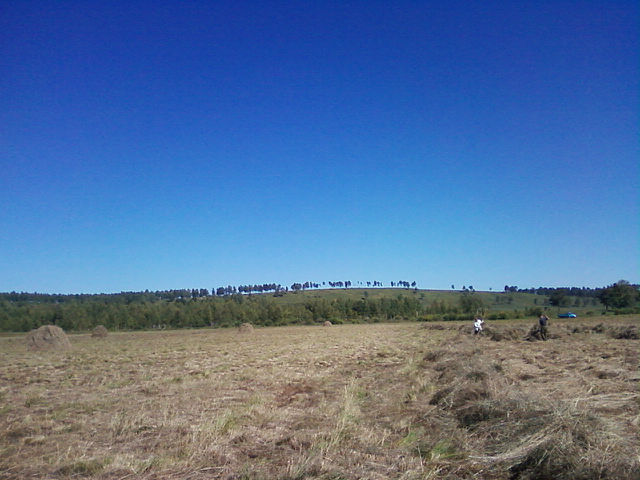 Российская Федерация   Иркутская областьЭхирит-Булагатский муниципальный районАДМИНИСТРАЦИЯМУНИЦИПАЛЬНОГО ОБРАЗОВАНИЯ «ЗАХАЛЬСКОЕ»ПОСТАНОВЛЕНИЕОт   09.09.2014 г. № 40                                                                  п. Свердлово«О присвоении адреса»                            В соответствии с п. 13  ст. 39  Устава муниципального образования  «Захальское», заявлением Ильина Владимира ИннокентьевичаПОСТАНОВЛЯЮ:                     Земельному участку, расположенному по адресу: Иркутская область, Эхирит-Булагатский район, с. Захал, ул. Свердлова присвоить адрес: Иркутская область, Эхирит-Булагатский район, с. Захал, ул. Свердлова, 2А.Глава администрации:                                                                А.Н. ЧерниговМО «Захальское»Российская Федерация   Иркутская областьЭхирит-Булагатский муниципальный районАДМИНИСТРАЦИЯМУНИЦИПАЛЬНОГО ОБРАЗОВАНИЯ «ЗАХАЛЬСКОЕ»ПОСТАНОВЛЕНИЕОт   09.09.2014 г. № 41                                                                 п. Свердлово«О присвоении адреса»                            В соответствии с п. 13  ст. 39  Устава муниципального образования  «Захальское», заявлением Ильина Владимира ИннокентьевичаПОСТАНОВЛЯЮ:                     Земельному участку, расположенному по адресу: Иркутская область, Эхирит-Булагатский район, с. Захал, ул. Свердлова присвоить адрес: Иркутская область, Эхирит-Булагатский район, с. Захал, ул. Свердлова, 2Б.Глава администрации:                                                                А.Н. ЧерниговМО «Захальское»Российская Федерация   Иркутская областьЭхирит-Булагатский муниципальный районАДМИНИСТРАЦИЯМУНИЦИПАЛЬНОГО ОБРАЗОВАНИЯ «ЗАХАЛЬСКОЕ»ПОСТАНОВЛЕНИЕОт   17.09.2014 г. № 42                                                                 п. Свердлово«О присвоении адреса»                            В соответствии с п. 13  ст. 39  Устава муниципального образования  «Захальское», заявлением Попова Николая АлександровичаПОСТАНОВЛЯЮ:                     Земельному участку, расположенному по адресу: Иркутская область, Эхирит-Булагатский район, с. Захал, ул. Свердлова присвоить адрес: Иркутская область, Эхирит-Булагатский район, с. Захал, ул. Свердлова, 4Б.Глава администрации:                                                                А.Н. ЧерниговМО «Захальское»Российская Федерация   Иркутская областьЭхирит-Булагатский муниципальный районАДМИНИСТРАЦИЯМУНИЦИПАЛЬНОГО ОБРАЗОВАНИЯ «ЗАХАЛЬСКОЕ»ПОСТАНОВЛЕНИЕОт   18.09.2014 г. № 43                                                                 п. СвердловоОб утверждении Порядка осуществления контроля в сфере закупок органом внутреннегомуниципального финансового контроляв Захальском сельском поселенииВ соответствии со статьей 269.2 Бюджетного кодекса Российской Федерации, статьей 99 Федерального закона «О контрактной системе в сфере закупок товаров, работ, услуг для обеспечения государственных и муниципальных нужд», руководствуясь Уставом Захальского сельского поселенияПОСТАНОВЛЯЮ:  1. Утвердить Порядок осуществления контроля в сфере закупок органом внутреннего муниципального финансового контроля в Захальском сельском поселении (Приложение).2. Разместить настоящее постановление на официальном сайте Захальского сельского поселения и в газете «Захальский вестник».3. Контроль за исполнением настоящего постановления оставляю за собой.Глава Захальского сельского поселения                                                             А.Н. ЧерниговУтвержденопостановлением администрацииЗахальского сельского поселенияот 18.09.2014 № 43ПОРЯДОКосуществления контроля в сфере закупок органом внутреннего муниципального финансового контроля в Захальском сельском поселении          1. Порядок организации и проведения внутреннего муниципального финансового контроля в сфере закупок в Захальском сельском поселении (далее - Порядок) определяет порядок осуществления органом внутреннего муниципального финансового контроля (далее – Орган контроля) полномочий по контролю за соблюдением законодательства Российской Федерации и иных нормативных правовых актов о контрактной системе в сфере закупок товаров, работ, услуг для обеспечения государственных и муниципальных нужд в отношении закупок для обеспечения муниципальных нужд (далее - контроль в сфере закупок, контрольные мероприятия) в соответствии со статьей 99 Федерального закона от 05.04.2013 № 44-ФЗ «О контрактной системе в сфере закупок товаров, работ, услуг для обеспечения государственных и муниципальных нужд» (далее - Федеральный закон).2. Деятельность по контролю в сфере закупок основывается на принципах законности, объективности, эффективности, независимости, профессиональной компетентности, достоверности результатов и гласности.3. Деятельность по контролю в сфере закупок подразделяется на плановую и внеплановую и осуществляется посредством проведения плановых и внеплановых проверок.4. Плановые контрольные мероприятия осуществляются в соответствии с планом контрольной работы Органа контроля (далее – План). План разрабатывается на год и устанавливает перечень контрольных мероприятий, субъекты контроля, тематику, сроки контрольного мероприятия. План формируется должностными лицами Органа контроля до 01 декабря года, предшествующего планируемому. Сформированный План утверждается распоряжением Администрации Захальского сельского поселения не позднее 25 декабря года, предшествующего планируемому.Периодичность проведения проверки на одном субъекте контроля – не более одного раза в три года.      5. Внеплановые контрольные мероприятия осуществляются на основании решения руководителя Органа контроля, принятого в связи с поступлением обращений (поручений) Главы поселения, депутатов Захальского сельского поселения, обращений граждан и организаций.6. Орган контроля при осуществлении деятельности в сфере закупок осуществляет внутренний муниципальный финансовый контроль в отношении закупок товаров, работ, услуг для обеспечения муниципальных нужд Захальского сельского поселения, предусмотренный частью 8 статьи 99 Федерального закона о контрактной системе.7. Контроль в сфере закупок осуществляется в отношении заказчиков, контрактных служб, контрактных управляющих, комиссий по осуществлению закупок и их членов, уполномоченных органов, уполномоченных учреждений, специализированных организаций, осуществляющих действия, направленные на осуществление закупок товаров, работ, услуг для муниципальных нужд Захальского сельского поселения в соответствии с Федеральным законом о контрактной системе (далее – субъекты контроля).8. Определить состав Органа контроля в сфере закупок в количестве 3 (трех) человек:1) Чернигов Александр Николаевич – Глава Захальского сельского поселения, руководитель Органа контроля;2) Федина Ольга Ивановна  – главный специалист- финансист администрации Захальского сельского поселения;3) Сыроватская Татьяна Ивановна – специалист I категории администрации Захальского сельского поселения.9. Должностные лица, указанные в пункте 8 настоящего Порядка, имеют право:а) запрашивать и получать на основании мотивированного запроса в письменной форме информацию, документы и материалы, объяснения в письменной и устной формах, необходимые для проведения контрольных мероприятий;б) при осуществлении выездных проверок беспрепятственно по предъявлению распоряжения руководителя о проведении выездной проверки посещать помещения и территории, которые занимают лица, в отношении которых осуществляется проверка, требовать предъявления поставленных товаров, результатов выполненных работ, оказанных услуг;в) проводить экспертизы, необходимые при проведении контрольных мероприятий и (или) привлекать независимых экспертов для проведения таких экспертиз;г) выдавать представления, предписания об устранении выявленных нарушений в случаях, предусмотренных законодательством Российской Федерации;10. Должностные лица, указанные в пункте 8 настоящего порядка, обязаны:а) своевременно и в полной мере исполнять предоставленные в соответствии с законодательством Российской Федерации полномочия по предупреждению, выявлению и пресечению нарушений в сфере закупок;б) соблюдать требования нормативных правовых актов в сфере закупок;в) проводить контрольные мероприятия в соответствии с распоряжением руководителя Органа контроля;г) знакомить руководителя или уполномоченное должностное лицо субъекта контроля с копией распоряжения на проведение выездной проверки, с распоряжением о приостановлении, возобновлении и продлении срока проведения проверки, об изменении состава проверочной группы, а также с результатами контрольных мероприятий (актами и заключениями);д) при выявлении факта совершения действия (бездействия), содержащего признаки состава преступления, направлять в правоохранительные органы информацию о таком факте и (или) документы и иные материалы, подтверждающие такой факт.11. Должностные лица, указанные в пункте 8 настоящего порядка, несут ответственность за исполнением настоящего Порядка. В случае выявления нарушений положений настоящего Порядка и иных нормативных правовых актов, устанавливающих требования к исполнению контрольных мероприятий, должностные лица Органа контроля несут ответственность за решения и действия (бездействие), принимаемые (осуществляемые) в процессе исполнения контрольных мероприятий, в соответствии с законодательством Российской Федерации.12. Формой осуществления контроля в сфере закупок являются:- Проверка, под которой понимается совершение контрольных действий по документальному и фактическому изучению законности отдельных финансовых и хозяйственных операций, достоверности бюджетного (бухгалтерского) учета и бюджетной (бухгалтерской) отчетности в отношении расходов, связанных с осуществлением закупок за определенный период.Проверки подразделяются на камеральные и выездные, в том числе встречные проверки.Под камеральными проверками понимаются проверки, проводимые по месту нахождения органа контроля в сфере закупок на основании бюджетной (бухгалтерской) отчетности и иных документов, представленных по его запросу. Камеральная проверка проводится Органом контроля в течении 30 рабочих дней со дня получения от субъекта контроля информации, документов и материалов, предоставленных по запросу.Под выездными проверками понимаются проверки, проводимые по месту нахождения субъекта контроля, в ходе которых в том числе определяется фактическое соответствие совершенных операций данным бюджетной (бухгалтерской) отчетности и первичных документов. Срок выездной проверки составляет не более 30 рабочих дней.Под встречными проверками понимаются проверки, проводимые в рамках выездных и (или) камеральных проверок в целях установления и (или) подтверждения фактов, связанных с деятельностью субъекта контроля.Распоряжение о проведении проверки должно содержать вид мероприятия и основание его проведения, наименование субъекта контроля, сроки проведения мероприятия (начала и окончания), состав рабочей группы, проверяемый период, проверяемые вопросы.При проведении проверки исполнители мероприятия запрашивают информацию, документы и материалы, необходимые для проведения контроля в сфере закупок. Такие запросы являются обязательными для исполнения должностными лицами субъектов контроля.Результаты проверки оформляются актом, который должен быть подписан не позднее последнего дня проверки(камеральной) и в течении 15 рабочих дней при выездной проверке. Акт проверки составляется в двух экземплярах и подписывается руководителем Органа контроля, осуществляющим контрольное мероприятие. Один экземпляр акта проверки с отметкой об ознакомлении руководителя организации субъекта контроля хранится в администрации Захальского сельского поселения, второй у субъекта контроля.В случае несогласия с положениями акта или с целью уточнения его отдельных положений, руководитель субъекта контроля имеет право в течение семи рабочих дней, с момента получения акта, направить в Орган контроля свои замечания (возражения), являющиеся неотъемлемой частью акта и на которые в течение семи рабочих дней Орган контроля должен дать заключение по каждому возражению (замечанию). По результатам акта руководитель Органа контроля принимает решение:а) о применении мер принуждения, к которым относятся представления и предписания;б) об отсутствии оснований для применения мер принуждения.13. Под представлением понимается документ Органа контроля, который должен содержать обязательную для рассмотрения в установленные в нем сроки или, если срок не указан, в течение 30 дней со дня его получения информацию о выявленных нарушениях бюджетного законодательства Российской Федерации, законодательства в сфере закупок и иных нормативных правовых актов, регулирующих бюджетные правоотношения, связанные с осуществлением закупок и требования о принятии мер по их устранению, а также устранению причин и условий таких нарушений.14. Под предписанием понимается документ Органа контроля, содержащий обязательные для исполнения в указанный в предписании срок требования об устранении выявленных нарушениях бюджетного законодательства Российской Федерации, законодательства в сфере закупок и иных нормативных правовых актов, регулирующих бюджетные правоотношения, связанные с осуществлением закупок, и (или) требования о возмещении причиненного такими нарушениями ущерба Российской Федерации, субъекту Российской Федерации, муниципальному образованию.Неисполнение предписаний Органа контроля, а также при получении информации о совершении субъектами контроля действий(бездействий), содержащих признаки административного правонарушения Орган контроля сообщает об этом в контрольный орган Новгородской области или обращается в суд, арбитражный суд с исками о признании осуществленных закупок недействительными в соответствии с законодательством российской Федерации. При обнаружении признаков уголовного преступления орган контроля уведомляет об этом правоохранительные органы.15.Результаты проведения контрольных мероприятий размещаются на официальном сайте Администрации Захальского сельского поселения, а также в единой информационной системе в порядке установленном законодательством Российской Федерации.Российская Федерация Иркутская областьЭхирит-Булагатский  районМУНИЦИПАЛЬНОЕ ОБРАЗОВАНИЕ  «ЗАХАЛЬСКОЕ»ДУМАРЕШЕНИЕ « 02 »  сентября .  № 24«Об утверждении Порядка регистрации Устава территориального общественного самоуправления, осуществляемого на территории муниципального образования «Захальское»В соответствии со статьей 27 Федерального закона от 6 октября 2003 года № 131-ФЗ «Об общих принципах организации местного самоуправления в Российской Федерации», статьей 16 Устава муниципального образования «Захальское», Дума РЕШИЛА:1. Утвердить Порядок регистрации устава территориального общественного самоуправления.2. Опубликовать настоящее решение в газете «Захальский вестник».Глава МО «Захальское»                                                   А.Н. ЧерниговУтвержденорешениемДумы МО «Захальское»от «02» 09 2014 года№ 24ПОРЯДОК РЕГИСТРАЦИИ УСТАВА ТЕРРИТОРИАЛЬНОГО ОБЩЕСТВЕННОГО САМОУПРАВЛЕНИЯ, ОСУЩЕСТВЛЯЕМОГО НА ТЕРРИТОРИИ МУНИЦИПАЛЬНОГО ОБРАЗОВАНИЯ «ЗАХАЛЬСКОЕ»ОБЩИЕ ПОЛОЖЕНИЯ1. Настоящий порядок в соответствии с Федеральным законом от 06.10.2003 № 131-ФЗ «Об общих принципах организации местного самоуправления в Российской Федерации», Уставом муниципального образования «Захальское» (далее - Устав) определяет процедуру регистрации устава территориального общественного самоуправления, осуществляемого на территории муниципального образования «Захальское» (далее – устав территориального общественного самоуправления) уполномоченным органом местного самоуправления муниципального образования «Захальское» (далее – уполномоченный орган).2. Уполномоченным органом, осуществляющим регистрацию устава территориального общественного самоуправления, осуществляемого на территории муниципального образования «Захальское» (далее – муниципальное образование), является администрация муниципального образования.ПОРЯДОК ПРЕДСТАВЛЕНИЯ УСТАВА ТЕРРИТОРИАЛЬНОГО ОБЩЕСТВЕННОГО САМОУПРАВЛЕНИЯ ДЛЯ РЕГИСТРАЦИИ1. Для регистрации устава территориального общественного самоуправления лицо, уполномоченное собранием или конференцией граждан, осуществляющих территориальное общественное самоуправление (далее – заявитель), представляет в администрацию муниципального образования следующий комплект документов:- заявление о регистрации устава территориального общественного самоуправления по форме, установленной приложением 1 к настоящему Положению; - копия решения Думы муниципального образования об установлении границ территории, на которой осуществляется учреждаемое территориальное общественное самоуправление;- протокол собрания или конференции граждан, осуществляющих учреждаемое территориальное общественное самоуправление, на котором принято решение об утверждении устава учреждаемого территориального общественного самоуправления (подлинник либо нотариально заверенная копия);- протокол собрания или конференции граждан, осуществляющих учреждаемое территориальное общественное самоуправление, на котором принято решение о наделении полномочиями заявителя на осуществление действий, необходимых для регистрации устава учреждаемого территориального общественного самоуправления (подлинник либо нотариально заверенная копия);- два экземпляра текста устава, принятого собранием или конференцией граждан, осуществляющих учреждаемое территориальное общественное самоуправление, прошитого, пронумерованного и заверенного подписью заявителя на последнем листе каждого экземпляра.2. При подаче заявления и представлении пакета документов для регистрации заявитель предъявляет документ, удостоверяющий личность.3. При получении комплекта документов оформляется два экземпляра расписки по форме, установленной приложением 2 к настоящему Положению, один из которых выдается заявителю, второй приобщается к представленному комплекту документов. В расписке указывается дата получения комплекта документов уполномоченным органом, а также дата выдачи решения о регистрации, либо решения об отказе в регистрации.4. При предоставлении неполного перечня документов, предусмотренных пунктом 1 настоящего раздела, сотрудник, осуществляющий прием документов, с разъяснением о необходимости предоставления недостающих документов возвращает пакет документов заявителю.5. Администрация муниципального образования не вправе требовать предоставления других документов, кроме документов, установленных настоящим Порядком.ПОРЯДОК РАССМОТРЕНИЯ ЗАЯВЛЕНИЯ И ПРИНЯТИЯ РЕШЕНИЯ О РЕГИСТРАЦИИ УСТАВА ТЕРРИТОРИАЛЬНОГО ОБЩЕСТВЕННОГО САМОУПРАВЛЕНИЯ, ЛИБО ОБ ОТКАЗЕ В РЕГИСТРАЦИИ1. Администрация муниципального образования рассматривает представленный пакет документов, проводит правовую экспертизу устава территориального общественного самоуправления, а также, в случае необходимости, проверку в установленном законодательством порядке подлинности представленных документов, и подготавливает проект постановления о регистрации устава территориального общественного самоуправления либо об отказе в регистрации с указанием оснований отказа.2. Решение об отказе в регистрации устава территориального общественного самоуправления может быть принято только при наличии одного либо нескольких из следующих оснований:- предоставление неполного перечня документов, предусмотренных пунктом 1 раздела II настоящего Порядка;- подача заявления неуполномоченным лицом, в том числе, отсутствие полномочий которого выяснилось в ходе проверки подлинности представленных документов;- выявление недостоверности документов в результате проведения проверки их подлинности; - несоблюдение порядка принятия представленных документов, в том числе представленного для регистрации устава территориального общественного самоуправления, требованиям действующего законодательства;- несоответствие представленных документов требованиям действующего законодательства, в том числе настоящего Порядка.3. Решение о регистрации устава территориального общественного самоуправления или об отказе в регистрации принимается администрацией муниципального образования и оформляется постановлением. Датой регистрации является дата принятия соответствующего решения администрацией. В случае принятия решения о регистрации устава территориального общественного самоуправления запись о регистрации вносится в журнал регистрации уставов территориального общественного самоуправления, форма которого установлена приложением 3 к настоящему Порядку.4. Администрация муниципального образования обеспечивает учет и хранение документов, представленных для регистрации устава территориального общественного самоуправления.ПОРЯДОК ВЫДАЧИ ЗАЯВИТЕЛЮ ДОКУМЕНТОВ
О РЕГИСТРАЦИИ УСТАВА ТЕРРИТОРИАЛЬНОГО ОБЩЕСТВЕННОГО САМОУПРАВЛЕНИЯ1. Решение о регистрации устава территориального общественного самоуправления либо об отказе в регистрации принимается и выдается (направляется) заявителю в 30-дневный срок с даты получения администрацией муниципального образования пакета документов.2. Постановление о регистрации устава территориального общественного самоуправления либо об отказе в регистрации выдается заявителю или уполномоченному им, в соответствии с требованиями законодательства, лицу.3. При обращении заявителя за получением решения о регистрации либо об отказе в регистрации в расписках о получении документов делаются отметки о выдаче решения. Если заявитель в течение 7 дней с установленной в расписке даты выдачи решения о регистрации, либо решения об отказе в регистрации, не обратился за получением постановления о регистрации устава территориального общественного самоуправления либо об отказе в регистрации направляется заявителю заказным письмом с уведомлением о вручении и описью вложения. При возвращении уведомления оно хранится в материалах дела в администрации муниципального образования.4. Постановление о регистрации устава территориального общественного самоуправления либо об отказе в регистрации выдается (направляется) заявителю вместе с одним экземпляром представленного на регистрацию устава территориального общественного самоуправления:- в случае принятия решения о регистрации – скрепленный печатью администрации муниципального образования с подписью главы администрации муниципального образования;- в случае принятия решения об отказе в регистрации – в представленном виде.Остальные документы, представленные на регистрацию, не возвращаются и хранятся в материалах дела в администрации муниципального образования.ЗАКЛЮЧИТЕЛЬНЫЕ ПОЛОЖЕНИЯ1. При внесении изменений в устав территориального общественного самоуправления процедура регистрации таких изменений производится в порядке, предусмотренном настоящим Порядком для регистрации устава, с учетом следующих особенностей:1.1. При подаче заявления о регистрации изменений вместо копии решения Думы муниципального образования об установлении границ территории, на которой осуществляется учреждаемое территориальное общественное самоуправление, предоставляется копия решения о регистрации устава территориального общественного самоуправления.1.2. Вместе с заявлением о регистрации изменений предоставляются две копии устава в новой редакции и оригинал ранее зарегистрированного устава.1.3. В случае регистрации изменений заявителю выдается устав в новой редакции прошитый и скрепленный печатью администрации муниципального образования с подписью главы администрации муниципального образования и ранее зарегистрированный устав, на титульном листе которого проставляется отметка «Утратил силу в связи с регистрацией в новой редакции», с печатью администрации муниципального образования с подписью главы муниципального образования, второй экземпляр устава в новой редакции хранится в материалах дела в администрации муниципального образования;- в случае отказа в регистрации заявителю возвращается оригинал ранее зарегистрированного устава и один экземпляр представленного на регистрацию устава в новой редакции, остальные документы не возвращаются и хранятся в материалах дела в администрации муниципального образования.2. При обращении лица, уполномоченного территориальным общественным самоуправлением или законодательством, за выдачей копии устава такого территориального общественного самоуправления копия устава заверяется печатью администрации муниципального образования с подписью главы администрации муниципального образования и отметкой на титульном листе «КОПИЯ».3. При прекращении деятельности территориального общественного самоуправления в 3-дневный срок с момента принятия соответствующего решения уполномоченным органом территориального общественного самоуправления заявитель представляет в администрацию муниципального образования:- заявление с уведомлением о прекращении осуществления территориального общественного самоуправления; - решение уполномоченного органа территориального общественного самоуправления о прекращении осуществления территориального общественного самоуправления (подлинник либо нотариально заверенная копия);- документ, подтверждающий полномочия заявителя совершать данные действия от имени территориального общественного самоуправления;- экземпляр устава территориального общественного самоуправления, выданный при регистрации устава (изменений в устав) территориального общественного самоуправления;В случае, если все документы приняты и оформлены в соответствии с действующим законодательством и уставом территориального общественного самоуправления, правовой акт о регистрации устава территориального общественного самоуправления в установленном порядке признается утратившим силу и соответствующая запись вносится в журнал регистрации уставов территориального общественного самоуправления.Датой прекращения осуществления территориального общественного самоуправления является дата принятия решения о признании утратившим силу правового акта о регистрации устава территориального общественного самоуправления. Приложение 1                                                            В администрацию                                                 муниципального образования                                                    «Захальское»                                 ЗАЯВЛЕНИЕ                   О РЕГИСТРАЦИИ УСТАВА ТЕРРИТОРИАЛЬНОГО                       ОБЩЕСТВЕННОГО САМОУПРАВЛЕНИЯ___________________________________________________________________________    (полное наименование территориального общественного самоуправления)в лице___________________________________________________________________________ (Ф.И.О. лица, уполномоченного на участие в процедуре регистрации устава,___________________________________________________________________________         с указанием года рождения, адреса постоянного проживания,                           контактного телефона)___________________________________________________________________________для   регистрации   Устава  территориального  общественного  самоуправленияпредставляет следующие документы:- копия решения Думы муниципального образования «Захальское» об установлении границ территории, на которой осуществляется учреждаемое территориальное общественное самоуправление;- протокол собрания или конференции граждан, осуществляющих учреждаемое территориальное общественное самоуправление, на котором принято решение об утверждении устава учреждаемого территориального общественного самоуправления;- протокол собрания или конференции граждан, осуществляющих учреждаемое территориальное общественное самоуправление, на котором принято решение о наделении полномочиями заявителя на осуществление действий, необходимых для регистрации устава учреждаемого территориального общественного самоуправления;- два экземпляра текста устава, принятого собранием или конференцией граждан, осуществляющих учреждаемое территориальное общественное самоуправление, прошитого, пронумерованного и заверенного подписью заявителя на последнем листе каждого экземпляра.                               Дата подачи заявления ______________________                               Подпись уполномоченного лица _______________Приложение 2                                РАСПИСКА №          В ПОЛУЧЕНИИ ДОКУМЕНТОВ, ПРЕДСТАВЛЕННЫХ В АДМИНИСТРАЦИЮ        МУНИЦИПАЛЬНОГО ОБРАЗОВАНИЯ «Захальское», ЛИЦОМ, УПОЛНОМОЧЕННЫМ НА УЧАСТИЕ В ПРОЦЕДУРЕ РЕГИСТРАЦИИ УСТАВА ТЕРРИТОРИАЛЬНОГО ОБЩЕСТВЕННОГО САМОУПРАВЛЕНИЯ    Настоящим удостоверяется, что уполномоченное лицо___________________________________________________________________________                         (фамилия, имя, отчество)представил, а  в  администрации  муниципального образования «Захальское»  получил  «_____» _____________ 20__ г. вх. № _____________ нижеследующие документы:___________________________________________________________________________    (полное наименование территориального общественного самоуправления)    Ответственное лицо в администрации    Муниципального образования «Захальское»                            ________________________Приложение 3ЖУРНАЛ РЕГИСТРАЦИИ УСТАВОВТЕРРИТОРИАЛЬНОГО ОБЩЕСТВЕННОГО САМОУПРАВЛЕНИЯВ МУНИЦИПАЛЬНОМ ОБРАЗОВАНИИ «Захальское»Российская Федерация Иркутская областьЭхирит-Булагатский  районМУНИЦИПАЛЬНОЕ ОБРАЗОВАНИЕ  «ЗАХАЛЬСКОЕ»ДУМАРЕШЕНИЕ «  02» сентября  .  № 23«Об утверждении Положения о территориальном общественном самоуправлении в муниципальном образовании «Захальское».В соответствии со статьей 27 Федерального закона от 6 октября 2003 года № 131-ФЗ «Об общих принципах организации местного самоуправления в Российской Федерации», статьей 16 Устава муниципального образования «Захальское», Дума РЕШИЛА:Утвердить Положение о территориальном общественном самоуправлении в муниципальном образовании «Захальское».2. Опубликовать настоящее решение в газете «Захальский вестник».Глава МО «Захальское»                                                   А.Н. Чернигов Утверждено решениемДумы МО «Захальское»                                                                                                                                                          от «02» 09.2014 года  № 23ПОЛОЖЕНИЕО ТЕРРИТОРИАЛЬНОМ ОБЩЕСТВЕННОМ САМОУПРАВЛЕНИИВ МУНИЦИПАЛЬНОМ ОБРАЗОВАНИИ «ЗАХАЛЬСКОЕ»Настоящее Положение в соответствии с Конституцией Российской Федерации, Федеральным законом от 6 октября 2003 года № 131-ФЗ «Об общих принципах организации местного самоуправления в Российской Федерации» (далее - Федеральный закон «Об общих принципах организации местного самоуправления в Российской Федерации»), Уставом муниципального образования «Захальское» (далее - Устав) устанавливает порядок организации и осуществления территориального общественного самоуправления в муниципальном образовании «Захальское» (далее – муниципальное образование) как одной из правовых форм участия населения в осуществлении местного самоуправления.I. ОСНОВНЫЕ ПОЛОЖЕНИЯСтатья 1. Основные положения1. Правовое регулирование организации и осуществления территориального общественного самоуправления в соответствии с настоящим Положением включает в себя:порядок установления и изменения границ территории, на которой осуществляется территориальное общественное самоуправление;порядок создания территориального общественного самоуправления;порядок осуществления территориального общественного самоуправления;ответственность территориального общественного самоуправления и контроль за его деятельностью.2. Органы местного самоуправления муниципального образования осуществляют взаимодействие с территориальным общественным самоуправлением в соответствии с действующим законодательством и Уставом.Статья 2. Право граждан на осуществление территориального общественного самоуправления1. В соответствии с Федеральным законом «Об общих принципах организации местного самоуправления в Российской Федерации» в осуществлении территориального общественного самоуправления могут принимать участие граждане, проживающие на территории муниципального образования и достигшие шестнадцатилетнего возраста.2. Любой гражданин, достигший шестнадцатилетнего возраста, имеет право быть инициатором и участвовать в учреждении территориального общественного самоуправления на той территории, где он проживает, принимать участие в собраниях (конференциях) граждан, проводимых территориальным общественным самоуправлением, избирать и быть избранным, обращаться в органы территориального общественного самоуправления.Статья 3. Правовой статус территориального общественного самоуправления1. Территориальное общественное самоуправление считается учрежденным с момента регистрации устава территориального общественного самоуправления в администрации муниципального образования.Порядок регистрации устава территориального общественного самоуправления определяется на основании нормативных правовых актов принятых Думой муниципального образования.2. Территориальное общественное самоуправление в соответствии с его уставом может являться юридическим лицом и подлежит в этом случае государственной регистрации в организационно-правовой форме некоммерческой организации после регистрации его устава в администрации муниципального образования.Статья 4. Принципы организации и осуществления территориального общественного самоуправленияПринципами организации и осуществления территориального общественного самоуправления являются:1) законность;2) добровольность;3) инициативность;4) ответственность;5) гласность и учет общественного мнения;6) выборность и подконтрольность органов территориального общественного самоуправления гражданам;7) участие граждан в выработке и принятии решений по вопросам, затрагивающим их интересы;8) свобода выбора гражданами форм осуществления территориального общественного самоуправления в соответствии с действующим законодательством, Уставом и настоящим Положением;9) сочетание интересов граждан, проживающих на соответствующей территории, с интересами граждан всего муниципального образования.Статья 5. Компетенция органов местного самоуправления муниципального образования в сфере организации и осуществления территориального общественного самоуправления1. Дума муниципального образования в пределах своей компетенции:1) устанавливает границы территории, на которой осуществляется территориальное общественное самоуправление в муниципальном образовании;2) утверждает порядок регистрации устава территориального общественного самоуправления;3) утверждает положение об условиях и порядке выделения территориальному общественному самоуправления средств бюджета муниципального образования;4) рассматривает обращения, принятые на собраниях (конференциях) граждан по вопросам организации и осуществления территориального общественного самоуправления и направленные в ее адрес;5) рассматривает проекты решений Думы муниципального образования, внесенные органами территориального общественного самоуправления в установленном порядке;6) осуществляет полномочия, определенные федеральным и областным законодательством, Уставом в сфере организации и осуществления территориального общественного самоуправления.2. Администрация муниципального образования в пределах своей компетенции:1) оказывает содействие населению муниципального образования в осуществлении права на территориальное общественное самоуправление;2) рассматривает обращения, принятые на собраниях (конференциях) граждан по вопросам организации и осуществления территориального общественного самоуправления и направленные в ее адрес;3) осуществляет регистрацию устава территориального общественного самоуправления в соответствии с установленным Думой муниципального образования порядком;4) осуществляет полномочия, предусмотренные федеральным и областным законодательством, Уставом, решениями Думы муниципального образования и настоящим Положением.II. ПОРЯДОК УСТАНОВЛЕНИЯ И ИЗМЕНЕНИЯ ГРАНИЦ ТЕРРИТОРИИ,НА КОТОРОЙ ОСУЩЕСТВЛЯЕТСЯ ТЕРРИТОРИАЛЬНОЕ ОБЩЕСТВЕННОЕСАМОУПРАВЛЕНИЕСтатья 6. Границы территории, на которой осуществляется территориальное общественное самоуправление1. Границы территории, на которой осуществляется территориальное общественное самоуправление, устанавливаются Думой муниципального образования при согласовании с администрацией муниципального образования  по предложению населения, проживающего на данной территории, в случае их соответствия интересам развития муниципального образования.2. Территорией осуществления территориального общественного самоуправления являются подъезд многоквартирного жилого дома, многоквартирный жилой дом, общежитие, группа жилых домов, жилой микрорайон, жилой квартал, иные территории проживания граждан.Границы территории осуществления территориального общественного самоуправления устанавливаются по внешним границам территории проживания граждан.3. Границы территории, на которой осуществляется территориальное общественное самоуправление, устанавливаются и изменяются в порядке, предусмотренном настоящим Положением, и в соответствии со следующими требованиями:1) границы территории, на которой осуществляется территориальное общественное самоуправление, не могут выходить за пределы территории муниципального образования;2) неразрывность территории, на которой осуществляется территориальное общественное самоуправление (если в его состав входит более одного жилого дома);3) территориальное общественное самоуправление не может осуществляться в границах территории, на которой уже осуществляется другое правомочно учрежденное территориальное общественное самоуправление, без соответствующего изменения границ;4) границы территории территориального общественного самоуправления определяются с учетом коммунально-бытовых условий и административно-территориального деления;5) нежилые помещения и иные территории, закрепленные в установленном порядке за организациями и гражданами, кроме общего имущества собственников помещений в многоквартирном доме, не включаются в границы территории, на которой осуществляется территориальное общественное самоуправление.4. Установление границ территориального общественного самоуправления не является основанием для представления земельных участков территориальному общественному самоуправлению и проводится исключительно в целях осуществления территориального общественного самоуправления в соответствии с настоящим Положением.Статья 7. Предложение населения по границам территории, на которой осуществляется территориальное общественное самоуправление1. Предложение населения по границам территории, на которой осуществляется территориальное общественное самоуправление, принимается на собраниях (конференциях) граждан.2. Предложение населения по границам территории территориального общественного самоуправления должно содержать перечень конкретных территорий с указанием их адресных данных.3. Предложение населения по границам территории территориального общественного самоуправления направляется в администрацию муниципального образования для составления проекта описания границ территории и схемы территории, на которой осуществляется территориальное общественное самоуправление, а также для дачи заключения.4. К предложению населения по границам территории территориального общественного самоуправления в администрацию муниципального образования, оформленному в качестве заявления, прилагаются следующие документы:- протокол собрания и (или) конференции граждан. К протоколу конференции прилагаются протоколы собраний жителей, на которых были избраны делегаты конференции;- перечень конкретных территорий с указанием их адресных данных;- устав территориального общественного самоуправления в одном экземпляре. Устав территориального общественного самоуправления должен быть прошнурован, пронумерован, подписан председателем и секретарем собрания и (или) конференции, руководителем избранного территориального общественного самоуправления.5. Протокол собрания (конференции) граждан, содержащий решение о внесении предложения о границах территориального общественного самоуправления, подлежит опубликованию за счет средств местного бюджета в средствах массовой информации не позднее чем за 5 дней до дня заседания Думы муниципального образования «___», на котором будет рассматриваться вопрос о рассмотрении предложения по установлению границ территории территориального общественного самоуправления.6. В заключении администрации муниципального образования дается оценка соблюдению требований к установлению и изменению границ территории, на которой осуществляется территориальное общественное самоуправление, предусмотренных настоящим Положением. Заключение администрации муниципального образования носит рекомендательный характер.7. При составлении проекта описания границ территории, на которой осуществляется территориальное общественное самоуправление, допускается корректировка предложения населения по границам территории территориального общественного самоуправления, не затрагивающая изменений данной территории по составу мест проживания граждан, с согласия лица, ответственного за регистрацию устава (изменений и дополнений в устав) территориального общественного самоуправления.Статья 8. Установление границ территории, на которой осуществляется территориальное общественное самоуправление1. Администрация муниципального образования по предложению населения по границам территории, на которой осуществляется территориальное общественное самоуправление, готовит и направляет в Думу муниципального образования проект решения об установлении границ территориального общественного самоуправления. К проекту прилагается схема территории.2. Границы территории, на которой осуществляется территориальное общественное самоуправление, устанавливаются решением Думы муниципального образования  в виде описания границ территории с указанием конкретных адресных данных, на которой осуществляется территориальное общественное самоуправление. К решению Думы муниципального образования прилагается схема территории.Статья 9. Изменение границ территории, на которой осуществляется территориальное общественное самоуправление1. Изменение границ территории территориального общественного самоуправления может осуществляться в результате:- изменения территории, на которой оно осуществляется;- объединения территориальных общественных самоуправлений;- разделения территориального общественного самоуправления.2. Изменение границ территории допускается при соблюдении требований, установленных настоящим Положением.3. Вопрос об изменении границ территории, на которой осуществляется территориальное общественное самоуправление, решается на собрании (конференции) граждан. Новые границы территории, на которой осуществляется территориальное общественное самоуправление, устанавливаются Думой муниципального образования в порядке, предусмотренном настоящим Положением, и закрепляются в уставе территориального общественного самоуправления.4. Вопрос об объединении территориальных общественных самоуправлений, граничащих между собой, решается отдельно на собрании (конференции) граждан каждого из объединяющихся территориальных общественных самоуправлений.На общем собрании (конференции) граждан принимается предложение населения по границам территории вновь создаваемого территориального общественного самоуправления. Новые границы территории территориального общественного самоуправления устанавливаются Думой муниципального образования в порядке, предусмотренном настоящим Положением, и закрепляются в уставе территориального общественного самоуправления.5. Вопрос о разделении территориального общественного самоуправления решается на собрании (конференции) граждан территориального общественного самоуправления по инициативе граждан, проживающих на отделяемой территории. На указанном собрании (конференции) граждан принимаются предложения населения по границам территорий территориальных общественных самоуправлений. Новые границы территорий территориальных общественных самоуправлений муниципального образования устанавливаются в порядке, предусмотренном настоящим Положением, и закрепляются в уставах территориальных общественных самоуправлений.6. Объединение (разделение) территориального общественного самоуправления производится с соблюдением правил правопреемства, установленных гражданским законодательством, - в случае если указанные и вновь создаваемые территориальные общественные самоуправления являются юридическими лицами.III. ПОРЯДОК СОЗДАНИЯ ТЕРРИТОРИАЛЬНОГООБЩЕСТВЕННОГО САМОУПРАВЛЕНИЯСтатья 10. Инициатива организации территориального общественного самоуправления1. Собрание (конференция) граждан по созданию территориального общественного самоуправления проводится по инициативе населения соответствующей территории.2. Для проведения собрания (конференции) по созданию территориального общественного самоуправления гражданами образуется инициативная группа в количестве не менее 5-ти человек из числа граждан, постоянно проживающих на данной территории и достигших шестнадцатилетнего возраста.3. Для решения вопроса о создании территориального общественного самоуправления проводится собрание или конференция граждан, постоянно проживающих на территории создаваемого территориального общественного самоуправления.Конференция граждан может проводиться в случае, если численность граждан, имеющих право участвовать в территориальном общественном управлении, составляет более 300 человек. Норма представительства на конференции - 1 делегат от 10 граждан. Выдвижение делегатов на конференцию проводится на собраниях в соответствии с нормой представительства, установленной в настоящем пункте, и оформляется протоколом.Статья 11. Полномочия инициативной группы по созданию территориального общественного самоуправленияИнициативная группа по созданию территориального общественного самоуправления:1) определяет форму информирования граждан;2) информирует граждан о дате, месте и времени проведения собрания (конференции) не менее чем за 15 дней до даты проведения собрания (конференции);3) организует проведение собраний жителей по избранию делегатов на собрание (конференцию);4) готовит проект повестки дня собрания (конференции) граждан;5) готовит проект устава территориального общественного самоуправления;6) проводит регистрацию жителей (делегатов), прибывших на собрание (конференцию), и проверяет их правомочность;7) вносит в администрацию муниципального образования предложение по границам территории создаваемого территориального общественного самоуправления в порядке, установленном статьей 7 настоящего Положения.Статья 12. Подготовка и назначение собрания (конференции) граждан по организации территориального общественного самоуправленияИнициативная группа самостоятельно определяет дату, время и место проведения собрания (конференции) граждан, постоянно проживающих в границах предполагаемой территории создаваемого территориального общественного самоуправления, и не позднее чем за 15 дней до дня проведения собрания (конференции) оповещает об этом граждан и уведомляет Думу и администрацию муниципального образования.Статья 13. Проведение собрания (конференции) граждан по организации территориального общественного самоуправления1. Собрание граждан по организации территориального общественного самоуправления считается правомочным при участии в нем не менее одной трети граждан, достигших шестнадцатилетнего возраста и постоянно проживающих на соответствующей территории создаваемого территориального общественного самоуправления.2. Конференция считается правомочной, если в ней принимают участие не менее двух третей избранных на собраниях граждан делегатов, представляющих не менее одной трети граждан, достигших шестнадцатилетнего возраста и постоянно проживающих на территории создаваемого территориального общественного самоуправления.3. Вопросы повестки дня собрания (конференции) граждан и порядок голосования по ним вносятся инициативной группой и утверждаются большинством голосов присутствующих граждан.4. Собрание (конференция) граждан открывается представителями инициативной группы.5. Для ведения собрания (конференции) избираются председатель и секретарь.6. Председатель ведет собрание (конференцию) граждан, оглашает вопросы повестки дня, предоставляет слово для выступления присутствующим, формулирует принимаемые собранием (конференцией) решения, ставит их на голосование, оглашает итоги голосования.7. Секретарь ведет протокол собрания (конференции) граждан, в котором отражаются все принятые собранием (конференцией) решения с указанием результатов голосования по ним. Протокол собрания (конференции) граждан составляется в количестве не менее чем в 4-х экземплярах и подписывается председателем и секретарем собрания (конференции).В протоколе собрания (конференции) граждан в обязательном порядке указываются:1) дата и место проведения собрания (конференции), количество присутствующих, сведения о председателе и секретаре собрания (конференции), повестка дня, содержание выступлений;2) предложение населения по границам территории создаваемого территориального общественного самоуправления;3) решение о создании территориального общественного самоуправления, об утверждении его устава;4) сведения о лице, ответственном за регистрацию устава территориального общественного самоуправления;5) полномочие лица, ответственного за регистрацию устава территориального общественного самоуправления, давать согласие на корректировку предложения населения по границам территории, на которой осуществляется территориальное общественное самоуправление, не затрагивающую изменений данной территории по составу мест проживания граждан;6) решение о выборах органов территориального общественного самоуправления, в случае если уставом территориального общественного самоуправления предусмотрено создание органов территориального общественного самоуправления.8. Решение собрания (конференции) граждан считается принятым, если за него проголосовало более половины присутствующих участников собрания (делегатов конференции).IV. ПОРЯДОК ОСУЩЕСТВЛЕНИЯ ТЕРРИТОРИАЛЬНОГООБЩЕСТВЕННОГО САМОУПРАВЛЕНИЯСтатья 14. Собрания и конференции граждан, осуществляющие территориальное общественное самоуправление1. Основными формами осуществления территориального общественного самоуправления в муниципального образования являются собрания и конференции граждан.2. Порядок назначения и проведения собраний и конференций граждан, включая порядок избрания делегатов, в целях осуществления территориального общественного самоуправления определяется уставом территориального общественного самоуправления в соответствии с действующим законодательством.3. Полномочия собраний и конференций граждан, осуществляющих территориальное общественное самоуправление, определяются Федеральным законом «Об общих принципах организации местного самоуправления в Российской Федерации» и принимаемым в соответствии с ним уставом территориального общественного самоуправления.Статья 15. Органы территориального общественного самоуправления1. В период между собраниями (конференциями) граждан территориальное общественное самоуправление на соответствующей территории осуществляет орган территориального общественного самоуправления, если его создание предусматривается уставом территориального общественного самоуправления.2. Порядок формирования, прекращения полномочий, права и обязанности, срок полномочий органов территориального общественного самоуправления устанавливаются уставом территориального общественного самоуправления.3. Полномочия органов территориального общественного самоуправления определяются Федеральным законом «Об общих принципах организации местного самоуправления в Российской Федерации» и принимаемым в соответствии с ним уставом территориального общественного самоуправления.V. ЭКОНОМИЧЕСКАЯ ОСНОВА ТЕРРИТОРИАЛЬНОГО ОБЩЕСТВЕННОГО САМОУПРАВЛЕНИЯ Статья 16. Имущество и финансовая деятельность территориального общественного самоуправления 1. Источниками формирования имущества территориального общественного самоуправления могут являться:1) добровольные взносы и пожертвования граждан и юридических лиц;2) средства бюджета муниципального образования, передаваемые Администрацией муниципального образования в соответствии с договорами для осуществления полномочий территориального общественного самоуправления;3) другие не запрещенные законодательством поступления.2. Территориальное общественное самоуправление, являющееся юридическим лицом, может иметь в собственности денежные средства, здания, оборудование, инвентарь и иное имущество, необходимое для обеспечения деятельности территориального общественного самоуправления.3. Органы территориального общественного самоуправления по поручению собрания, конференции граждан на основе соответствующих смет доходов и расходов самостоятельно используют имеющиеся в их распоряжении финансовые средства в соответствии с целями и задачами, определенными уставом территориального общественного самоуправления. Годовые отчеты об исполнении указанных смет доходов и расходов утверждаются собранием, конференцией граждан. Статья 17. Условия и порядок выделения средств из бюджета муниципального образования  1. Условиями выделения средств бюджета муниципального образования на безвозмездной и безвозвратной основе являются:1) наличие средств, необходимых для осуществления территориального общественного самоуправления в бюджете муниципального образования на соответствующий финансовый год;2) осуществление территориальным общественным самоуправлением хозяйственной деятельности, по благоустройству соответствующей территории, иной хозяйственной деятельности, направленной на удовлетворение социально-бытовых потребностей граждан соответствующей территории в соответствии с уставом территориального общественного самоуправления;3) отсутствие у территориального общественного самоуправления просроченной задолженности в бюджеты всех уровней, задолженности по кредитам, фактов нецелевого использования средств бюджета муниципального образования.2. Для выделения средств из бюджета муниципального образования  на деятельность, указанную в пункте 2 части 1 настоящей статьи, органы территориального общественного самоуправления в срок до 1 октября текущего года представляют в Администрацию муниципального образования следующие документы:- заявку на выделение средств из бюджета муниципального образования  для осуществления полномочий территориального общественного самоуправления;- документы, на основании которых предполагается произвести расходы на осуществление деятельности, указанной в пункте 2 части 1 настоящей статьи;при необходимости представляются иные документы.3. Средства бюджета муниципального образования  выделяются на основании договора между органами территориального общественного самоуправления и Администрацией муниципального образования.В договоре указываются объемы, сроки выполнения работ и (или) оказания услуг, порядок финансирования, обязательства и ответственность сторон.4. Контроль за расходованием территориальным общественным самоуправлением выделенных средств бюджета муниципального образования  осуществляется Администрацией муниципального образования, Контрольно-счетным органом муниципального образования.5. В случае выявления нецелевого использования средств местного бюджета финансирование территориального общественного самоуправления в соответствии с бюджетным законодательством приостанавливается до устранения фактов их нецелевого использования. В случае неустранения выявленных фактов нецелевого использования средств местного бюджета или повторном допущении нецелевого использования средств местного бюджета, финансирование территориального общественного самоуправления прекращается. Средства местного бюджета, использованные не по назначению, взыскиваются в установленном законом порядке.6. Территориальное общественное самоуправление представляет отчеты об использовании средств бюджета муниципального образования  в порядке и сроки, установленные договором.VI. ОТВЕТСТВЕННОСТЬ ТЕРРИТОРИАЛЬНОГО ОБЩЕСТВЕННОГОСАМОУПРАВЛЕНИЯ И КОНТРОЛЬ ЗА ЕГО ДЕЯТЕЛЬНОСТЬЮСтатья 18. Ответственность территориального общественного самоуправления и контроль за его деятельностью1. Территориальное общественное самоуправление несет ответственность за принимаемые решения в установленном законодательством порядке.2. Ущерб, причиненный в результате неправомерных действий, решений территориального общественного самоуправления, возмещается организациям и гражданам в полном объеме за счет собственных средств территориального общественного самоуправления в соответствии с законодательством.3. Органы местного самоуправления муниципального образования  и органы территориального общественного самоуправления не отвечают по обязательствам друг друга.4. Контроль за деятельностью территориального общественного самоуправления осуществляют жители соответствующей территории, а в части использования средств бюджета муниципального образования  и муниципальной собственности - администрация муниципального образованияРоссийская ФедерацияИркутская областьЭхирит-Булагатский  районМУНИЦИПАЛЬНОЕ ОБРАЗОВАНИЕ  «ЗАХАЛЬСКОЕ»ДУМА РЕШЕНИЕОт  02.09. 2014  г.  № 25                                                   п. Свердлово«О внесении изменений и дополнений в Устав МО «Захальское»             В целях приведения Устава муниципального образования «Захальское» в соответствие с Федеральным законом № 131-Фз от 06.10.2003 года «Об общих принципах организации местного самоуправления в Российской Федерации», ДумаРЕШИЛА:Внести в Устав муниципального образования «Захальское» следующие изменения и дополнения:п. 1 ч. 1 статьи 6 изложить в следующей редакции:              1) составление и рассмотрение проекта бюджета поселения,                утверждение   и исполнение бюджета поселения, осуществление                контроля за его исполнением, составление и утверждение отчёта об                исполнении бюджета поселения» П. 21 ч. 1 статьи 6 изложить в следующей редакции:21) «присвоение адресов  объектам адресации, изменение, аннулирование адресов, присвоение наименований элементам улично-дорожной сети (за исключением автомобильных дорог федерального значения, автомобильных дорог регионального и межмуниципального значения, местного значения муниципального района), наименований элементам планировочной структуры в границах поселения, изменение, аннулирование таких наименований, размещение информации в государственном адресном реестре»П. 32 ч. 1 статьи 6 изложить в следующей редакции:32) «оказание поддержки гражданам и их объединениям, участвующим в охране общественного порядка, создание условий для деятельности народных дружин»П. 34 ч. 1 статьи 6 исключить.Ч. 1 статьи 6.1. дополнить п. 11 следующего содержания:11)  предоставление гражданам жилых помещений муниципального жилищного фонда по договорам найма жилых помещений жилищного фонда социального использования в соответствии с жилищным законодательством»Статьи 59, 60, 61 изложить в следующей редакции:Статья 59  Местный бюджет Каждое муниципальное образование имеет собственный бюджет (местный бюджет). В качестве составной части бюджетов сельских поселений могут быть предусмотрены сметы доходов и расходов отдельных населенных пунктов, других территорий, не являющихся муниципальными образованиями. Порядок составления, утверждения и исполнения указанных смет определяется органами местного самоуправления соответствующих поселений самостоятельно с соблюдением требований, установленных Бюджетным кодексом Российской Федерации.2. Составление и рассмотрение проекта местного бюджета, утверждение и исполнение местного бюджета, осуществление контроля за его исполнением, составление и утверждение отчета об исполнении местного бюджета осуществляются органами местного самоуправления самостоятельно с соблюдением требований, установленных Бюджетным кодексом Российской Федерации.3. Бюджетные полномочия муниципальных образований устанавливаются Бюджетным кодексом Российской Федерации.4. Руководитель финансового органа муниципального образования назначается на должность из числа лиц, отвечающих квалификационным требованиям, установленным уполномоченным Правительством Российской Федерации федеральным органом исполнительной власти.5. Проект местного бюджета, решение об утверждении местного бюджета, годовой отчет о его исполнении, ежеквартальные сведения о ходе исполнения местного бюджета и о численности муниципальных служащих органов местного самоуправления, работников муниципальных учреждений с указанием фактических затрат на их денежное содержание подлежат официальному опубликованию.Органы местного самоуправления поселения обеспечивают жителям поселения возможность ознакомиться с указанными документами и сведениями в случае невозможности их опубликования.Статья 60. Доходы местных бюджетов
Формирование доходов местных бюджетов осуществляется в соответствии с бюджетным законодательством Российской Федерации, законодательством о налогах и сборах и законодательством об иных обязательных платежах.Статья 61. Расходы местных бюджетов1. Формирование расходов местных бюджетов осуществляется в соответствии с расходными обязательствами муниципальных образований, устанавливаемыми и исполняемыми органами местного самоуправления данных муниципальных образований в соответствии с требованиями Бюджетного кодекса Российской Федерации.2. Исполнение расходных обязательств муниципальных образований осуществляется за счет средств соответствующих местных бюджетов в соответствии с требованиями Бюджетного кодекса Российской Федерации.Глава МО «Захальское»                                                   А.Н. ЧерниговРоссийская ФедерацияИркутская областьЭхирит-Булагатский районМуниципальное образование «Захальское»ДУМАРешениеОт     02. 09.2014 года                                                                           №   22                          «О внесении изменений в решениеДумы МО «Захальское» от 25.12.2013 г.№ 12 «О  бюджетe МО «Захальское» на 2014 г.»   Внести изменения в решение Думы  от 25.12.2013 г.:       Пункт 1     - изложить в следующей редакции: «Утвердить основные характеристики бюджета муниципального образования «Захальское»    на 2014 год по расходам  в сумме 10016,375 тыс. рублей  и  доходам в сумме 9915,781 тыс. рублей, в том числе безвозмездные поступления из  областного и районного бюджета  в сумме 7869,900 тыс. рублей.             Установить предельный размер дефицита    бюджета    в сумме  100,594 тыс. рублей.         Пункт  3      - утвердить распределение доходов муниципального образования на 2014 г. согласно приложению № 1.                 Пункт 6      - утвердить  расходы бюджета муниципального образования  на 2014 год по разделам, подразделам, целевым статьям  расходов ,видам расходов функциональной классификации расходов бюджета РФ согласно приложению 4.Данное решение направить на подписание и обнародование главе МО «Захальское».Глава муниципального образования                                А Н.ЧерниговПояснительная запискак решению Думы МО «Захальское»«О внесении изменений в бюджет МО «Захальское» на 2014 г.От   02. 09.2014 г. №  22          Внесение изменений в бюджет МО «Захальское» на 2014 г. производится в соответствии с  бюджетным законодательством и нормативно-правовыми актами  муниципального образования «Захальское»В бюджет МО «Захальское» вносятся следующие изменения   по доходам  :       -в связи с увеличением доходов, получаемых в виде арендной платы ,а также средства от продажи права  на заключение договоров аренды на земли ,находящиеся в собственности поселений, увеличиваются доходы бюджета по коду 026 1 11 05025 10 0000 120 на 12 000 тыс.  рублей;   по расходамв связи с увеличением доходной части увеличиваются расходы:           -по разделу «Культура , кинематография»-по подразделу « Дворцы и дома культуры ,другие учреждения культуры»:  027 0801  4409900 244  223 – (-500) руб.027 0801  4409900 244  226 – 12 500 тыс.руб.Начальник финансового отдела                                             О.И.Федина              К решению Думы №  22  от    02 . 09 .2014 г                                                                        "О бюджете муниципального образования "Захальское" на 2014 г.Поступление доходов в  бюджет муниципального образования "Захальское"    на 2014 год и плановый период 2015-2016 гг. Официальное издание муниципального образования «Захальское»Адрес редакции: Иркутская область Эхирит-Булагатский район п. Свердлово ул. Советская д. 19 тел.(факс) 8(39541) 24421Учредитель—Дума МО «Захальское»Главный редактор—Чернигов А.Н.Тираж—50 экз.  Подписано в печать 26.09.2014 г. Цена—бесплатноГазета отпечатана в администрации МО «Захальское»  № п/п    Наименование документа (заполнить           соответствующую(ие) строку(и))        Количество  листов в одном  экземпляре  Количество экземпляров1. Заявление                                 2. Устав    территориального    общественногосамоуправления                            3. Копия   решения    Думы    обустановлении границ территории, на которойосуществляется             территориальноеобщественное самоуправление               4. Протокол собрания или конференции граждан, на котором принято решение об утверждении устава учреждаемого территориального общественного самоуправления5. Протокол собрания или конференции граждан, на котором принято решение о наделении полномочиями заявителя на осуществление действий, необходимых для регистрации устава учреждаемого территориального общественного самоуправленияПолное и (еслиимеется)сокращенное наименованиетерриториальногообщественногосамоуправленияИнформация о наличиистатуса юридического лица у территориальногообщественногосамоуправления(номер свидетельствао государственнойрегистрацииюридического лица)Адресместоположениятерриториальногообщественногосамоуправления(для юридическихлиц -юридическийадрес)Дата и номеррешенияДумы муниципального образования «Захальское» об установленииграниц территории территориальногообщественногосамоуправленияНазвание органовтерриториальногообщественногосамоуправления(при их наличии)Дата и номерпостановленияадминистрации муниципального образования «Захальское» о регистрации Устава территориальногообщественногосамоуправленияФамилия, имя,отчество,паспортныеданные,должность лица,имеющего правобез доверенностидействовать отименитерриториальногообщественногосамоуправленияРегистрационный     номер            1                 2                 3               4               5                6                7               9                                              Наименование                                        Наименование                                        Наименование                                        Наименование                                        Наименование                                        Наименование                                        Наименование                                        Наименование                                        Наименование                                        Наименование                                        Наименование                                        Наименование                                        Наименование 2014201420142014201520152015201520162016201620142014201420142015201520152015201620162016000 1 00 00000 00 0000 000Налоговые и неналоговые доходыНалоговые и неналоговые доходыНалоговые и неналоговые доходыНалоговые и неналоговые доходыНалоговые и неналоговые доходыНалоговые и неналоговые доходыНалоговые и неналоговые доходыНалоговые и неналоговые доходыНалоговые и неналоговые доходыНалоговые и неналоговые доходыНалоговые и неналоговые доходыНалоговые и неналоговые доходыНалоговые и неналоговые доходы20458812045881204588120458812249904224990422499042249904246748424674842467484182 1 01 00000 00 0000 000Налоги на прибыль, доходыНалоги на прибыль, доходыНалоги на прибыль, доходыНалоги на прибыль, доходыНалоги на прибыль, доходыНалоги на прибыль, доходыНалоги на прибыль, доходыНалоги на прибыль, доходыНалоги на прибыль, доходыНалоги на прибыль, доходыНалоги на прибыль, доходыНалоги на прибыль, доходыНалоги на прибыль, доходы182 1 01 01000 00 0000 000Налоги на прибыльНалоги на прибыльНалоги на прибыльНалоги на прибыльНалоги на прибыльНалоги на прибыльНалоги на прибыльНалоги на прибыльНалоги на прибыльНалоги на прибыльНалоги на прибыльНалоги на прибыльНалоги на прибыль182 1 01 02000 01 0000 110Налог на доходы физических лиц  Налог на доходы физических лиц  Налог на доходы физических лиц  Налог на доходы физических лиц  Налог на доходы физических лиц  Налог на доходы физических лиц  Налог на доходы физических лиц  Налог на доходы физических лиц  Налог на доходы физических лиц  Налог на доходы физических лиц  Налог на доходы физических лиц  Налог на доходы физических лиц  Налог на доходы физических лиц  182 1 01 02010 01 0000 110Налог на доходы физических лиц, получаемых в виде дивидендовНалог на доходы физических лиц, получаемых в виде дивидендовНалог на доходы физических лиц, получаемых в виде дивидендовНалог на доходы физических лиц, получаемых в виде дивидендовНалог на доходы физических лиц, получаемых в виде дивидендовНалог на доходы физических лиц, получаемых в виде дивидендовНалог на доходы физических лиц, получаемых в виде дивидендовНалог на доходы физических лиц, получаемых в виде дивидендовНалог на доходы физических лиц, получаемых в виде дивидендовНалог на доходы физических лиц, получаемых в виде дивидендовНалог на доходы физических лиц, получаемых в виде дивидендовНалог на доходы физических лиц, получаемых в виде дивидендовНалог на доходы физических лиц, получаемых в виде дивидендов182 1 01 02020 01 0000 110Налог на доходы физических лиц с доходов, облагаемых по налоговой ставке, установленной пунктом 1статьи 224 НК РФ)Налог на доходы физических лиц с доходов, облагаемых по налоговой ставке, установленной пунктом 1статьи 224 НК РФ)Налог на доходы физических лиц с доходов, облагаемых по налоговой ставке, установленной пунктом 1статьи 224 НК РФ)Налог на доходы физических лиц с доходов, облагаемых по налоговой ставке, установленной пунктом 1статьи 224 НК РФ)Налог на доходы физических лиц с доходов, облагаемых по налоговой ставке, установленной пунктом 1статьи 224 НК РФ)Налог на доходы физических лиц с доходов, облагаемых по налоговой ставке, установленной пунктом 1статьи 224 НК РФ)Налог на доходы физических лиц с доходов, облагаемых по налоговой ставке, установленной пунктом 1статьи 224 НК РФ)Налог на доходы физических лиц с доходов, облагаемых по налоговой ставке, установленной пунктом 1статьи 224 НК РФ)Налог на доходы физических лиц с доходов, облагаемых по налоговой ставке, установленной пунктом 1статьи 224 НК РФ)Налог на доходы физических лиц с доходов, облагаемых по налоговой ставке, установленной пунктом 1статьи 224 НК РФ)Налог на доходы физических лиц с доходов, облагаемых по налоговой ставке, установленной пунктом 1статьи 224 НК РФ)Налог на доходы физических лиц с доходов, облагаемых по налоговой ставке, установленной пунктом 1статьи 224 НК РФ)Налог на доходы физических лиц с доходов, облагаемых по налоговой ставке, установленной пунктом 1статьи 224 НК РФ)743181743181743181743181787504787504787504787504798484798484798484182 1 01 02021 01 0000 110Налог на доходы физических лиц с доходов  , облагаемых по налоговой ставке ,установленной пунктом 1 статьи 224 Налогового кодекса РФ ,за исключением доходов ,полученных физическими лицами, зарегистрированными  в качестве индивидуальных предприн.и других лиц занимающейся частной практикой.Налог на доходы физических лиц с доходов  , облагаемых по налоговой ставке ,установленной пунктом 1 статьи 224 Налогового кодекса РФ ,за исключением доходов ,полученных физическими лицами, зарегистрированными  в качестве индивидуальных предприн.и других лиц занимающейся частной практикой.Налог на доходы физических лиц с доходов  , облагаемых по налоговой ставке ,установленной пунктом 1 статьи 224 Налогового кодекса РФ ,за исключением доходов ,полученных физическими лицами, зарегистрированными  в качестве индивидуальных предприн.и других лиц занимающейся частной практикой.Налог на доходы физических лиц с доходов  , облагаемых по налоговой ставке ,установленной пунктом 1 статьи 224 Налогового кодекса РФ ,за исключением доходов ,полученных физическими лицами, зарегистрированными  в качестве индивидуальных предприн.и других лиц занимающейся частной практикой.Налог на доходы физических лиц с доходов  , облагаемых по налоговой ставке ,установленной пунктом 1 статьи 224 Налогового кодекса РФ ,за исключением доходов ,полученных физическими лицами, зарегистрированными  в качестве индивидуальных предприн.и других лиц занимающейся частной практикой.Налог на доходы физических лиц с доходов  , облагаемых по налоговой ставке ,установленной пунктом 1 статьи 224 Налогового кодекса РФ ,за исключением доходов ,полученных физическими лицами, зарегистрированными  в качестве индивидуальных предприн.и других лиц занимающейся частной практикой.Налог на доходы физических лиц с доходов  , облагаемых по налоговой ставке ,установленной пунктом 1 статьи 224 Налогового кодекса РФ ,за исключением доходов ,полученных физическими лицами, зарегистрированными  в качестве индивидуальных предприн.и других лиц занимающейся частной практикой.Налог на доходы физических лиц с доходов  , облагаемых по налоговой ставке ,установленной пунктом 1 статьи 224 Налогового кодекса РФ ,за исключением доходов ,полученных физическими лицами, зарегистрированными  в качестве индивидуальных предприн.и других лиц занимающейся частной практикой.Налог на доходы физических лиц с доходов  , облагаемых по налоговой ставке ,установленной пунктом 1 статьи 224 Налогового кодекса РФ ,за исключением доходов ,полученных физическими лицами, зарегистрированными  в качестве индивидуальных предприн.и других лиц занимающейся частной практикой.Налог на доходы физических лиц с доходов  , облагаемых по налоговой ставке ,установленной пунктом 1 статьи 224 Налогового кодекса РФ ,за исключением доходов ,полученных физическими лицами, зарегистрированными  в качестве индивидуальных предприн.и других лиц занимающейся частной практикой.Налог на доходы физических лиц с доходов  , облагаемых по налоговой ставке ,установленной пунктом 1 статьи 224 Налогового кодекса РФ ,за исключением доходов ,полученных физическими лицами, зарегистрированными  в качестве индивидуальных предприн.и других лиц занимающейся частной практикой.Налог на доходы физических лиц с доходов  , облагаемых по налоговой ставке ,установленной пунктом 1 статьи 224 Налогового кодекса РФ ,за исключением доходов ,полученных физическими лицами, зарегистрированными  в качестве индивидуальных предприн.и других лиц занимающейся частной практикой.Налог на доходы физических лиц с доходов  , облагаемых по налоговой ставке ,установленной пунктом 1 статьи 224 Налогового кодекса РФ ,за исключением доходов ,полученных физическими лицами, зарегистрированными  в качестве индивидуальных предприн.и других лиц занимающейся частной практикой.743181743181743181743181787504787504787504787504798484798484798484182 1 01 02022 01 0000 110Налог на доходы физических лиц, зарегистрированные в качестве инд. предпринимателейНалог на доходы физических лиц, зарегистрированные в качестве инд. предпринимателейНалог на доходы физических лиц, зарегистрированные в качестве инд. предпринимателейНалог на доходы физических лиц, зарегистрированные в качестве инд. предпринимателейНалог на доходы физических лиц, зарегистрированные в качестве инд. предпринимателейНалог на доходы физических лиц, зарегистрированные в качестве инд. предпринимателейНалог на доходы физических лиц, зарегистрированные в качестве инд. предпринимателейНалог на доходы физических лиц, зарегистрированные в качестве инд. предпринимателейНалог на доходы физических лиц, зарегистрированные в качестве инд. предпринимателейНалог на доходы физических лиц, зарегистрированные в качестве инд. предпринимателейНалог на доходы физических лиц, зарегистрированные в качестве инд. предпринимателейНалог на доходы физических лиц, зарегистрированные в качестве инд. предпринимателейНалог на доходы физических лиц, зарегистрированные в качестве инд. предпринимателей182 1 01 02030 01 0000 110Налог на доходы физических лиц с доходов, полученных физлицами, не являющимися налоговыми резидентамиНалог на доходы физических лиц с доходов, полученных физлицами, не являющимися налоговыми резидентамиНалог на доходы физических лиц с доходов, полученных физлицами, не являющимися налоговыми резидентамиНалог на доходы физических лиц с доходов, полученных физлицами, не являющимися налоговыми резидентамиНалог на доходы физических лиц с доходов, полученных физлицами, не являющимися налоговыми резидентамиНалог на доходы физических лиц с доходов, полученных физлицами, не являющимися налоговыми резидентамиНалог на доходы физических лиц с доходов, полученных физлицами, не являющимися налоговыми резидентамиНалог на доходы физических лиц с доходов, полученных физлицами, не являющимися налоговыми резидентамиНалог на доходы физических лиц с доходов, полученных физлицами, не являющимися налоговыми резидентамиНалог на доходы физических лиц с доходов, полученных физлицами, не являющимися налоговыми резидентамиНалог на доходы физических лиц с доходов, полученных физлицами, не являющимися налоговыми резидентамиНалог на доходы физических лиц с доходов, полученных физлицами, не являющимися налоговыми резидентамиНалог на доходы физических лиц с доходов, полученных физлицами, не являющимися налоговыми резидентами182 1 01 02040 01 0000 110Налог на доходы физических лиц, получаемых в виде выигрышей, призов в проводимых конкурсах, играх и других мероприятий в целях рекламы товаров, работ и услуг, страховых выплат по договорам страхования жизни, процентных доходов по вкладам в банках.Налог на доходы физических лиц, получаемых в виде выигрышей, призов в проводимых конкурсах, играх и других мероприятий в целях рекламы товаров, работ и услуг, страховых выплат по договорам страхования жизни, процентных доходов по вкладам в банках.Налог на доходы физических лиц, получаемых в виде выигрышей, призов в проводимых конкурсах, играх и других мероприятий в целях рекламы товаров, работ и услуг, страховых выплат по договорам страхования жизни, процентных доходов по вкладам в банках.Налог на доходы физических лиц, получаемых в виде выигрышей, призов в проводимых конкурсах, играх и других мероприятий в целях рекламы товаров, работ и услуг, страховых выплат по договорам страхования жизни, процентных доходов по вкладам в банках.Налог на доходы физических лиц, получаемых в виде выигрышей, призов в проводимых конкурсах, играх и других мероприятий в целях рекламы товаров, работ и услуг, страховых выплат по договорам страхования жизни, процентных доходов по вкладам в банках.Налог на доходы физических лиц, получаемых в виде выигрышей, призов в проводимых конкурсах, играх и других мероприятий в целях рекламы товаров, работ и услуг, страховых выплат по договорам страхования жизни, процентных доходов по вкладам в банках.Налог на доходы физических лиц, получаемых в виде выигрышей, призов в проводимых конкурсах, играх и других мероприятий в целях рекламы товаров, работ и услуг, страховых выплат по договорам страхования жизни, процентных доходов по вкладам в банках.Налог на доходы физических лиц, получаемых в виде выигрышей, призов в проводимых конкурсах, играх и других мероприятий в целях рекламы товаров, работ и услуг, страховых выплат по договорам страхования жизни, процентных доходов по вкладам в банках.Налог на доходы физических лиц, получаемых в виде выигрышей, призов в проводимых конкурсах, играх и других мероприятий в целях рекламы товаров, работ и услуг, страховых выплат по договорам страхования жизни, процентных доходов по вкладам в банках.Налог на доходы физических лиц, получаемых в виде выигрышей, призов в проводимых конкурсах, играх и других мероприятий в целях рекламы товаров, работ и услуг, страховых выплат по договорам страхования жизни, процентных доходов по вкладам в банках.Налог на доходы физических лиц, получаемых в виде выигрышей, призов в проводимых конкурсах, играх и других мероприятий в целях рекламы товаров, работ и услуг, страховых выплат по договорам страхования жизни, процентных доходов по вкладам в банках.Налог на доходы физических лиц, получаемых в виде выигрышей, призов в проводимых конкурсах, играх и других мероприятий в целях рекламы товаров, работ и услуг, страховых выплат по договорам страхования жизни, процентных доходов по вкладам в банках.Налог на доходы физических лиц, получаемых в виде выигрышей, призов в проводимых конкурсах, играх и других мероприятий в целях рекламы товаров, работ и услуг, страховых выплат по договорам страхования жизни, процентных доходов по вкладам в банках.182 1 01 02050 01 1000 110Налог на доходы физических лиц, получаемых в виде процентов по облигациям с ипотечным покрытиемНалог на доходы физических лиц, получаемых в виде процентов по облигациям с ипотечным покрытиемНалог на доходы физических лиц, получаемых в виде процентов по облигациям с ипотечным покрытиемНалог на доходы физических лиц, получаемых в виде процентов по облигациям с ипотечным покрытиемНалог на доходы физических лиц, получаемых в виде процентов по облигациям с ипотечным покрытиемНалог на доходы физических лиц, получаемых в виде процентов по облигациям с ипотечным покрытиемНалог на доходы физических лиц, получаемых в виде процентов по облигациям с ипотечным покрытиемНалог на доходы физических лиц, получаемых в виде процентов по облигациям с ипотечным покрытиемНалог на доходы физических лиц, получаемых в виде процентов по облигациям с ипотечным покрытиемНалог на доходы физических лиц, получаемых в виде процентов по облигациям с ипотечным покрытиемНалог на доходы физических лиц, получаемых в виде процентов по облигациям с ипотечным покрытиемНалог на доходы физических лиц, получаемых в виде процентов по облигациям с ипотечным покрытиемНалог на доходы физических лиц, получаемых в виде процентов по облигациям с ипотечным покрытием182 1 05 02000 02 0000 110Единый налог на вмененный доход для отдельных видов деятельности Единый налог на вмененный доход для отдельных видов деятельности Единый налог на вмененный доход для отдельных видов деятельности Единый налог на вмененный доход для отдельных видов деятельности Единый налог на вмененный доход для отдельных видов деятельности Единый налог на вмененный доход для отдельных видов деятельности Единый налог на вмененный доход для отдельных видов деятельности Единый налог на вмененный доход для отдельных видов деятельности Единый налог на вмененный доход для отдельных видов деятельности Единый налог на вмененный доход для отдельных видов деятельности Единый налог на вмененный доход для отдельных видов деятельности Единый налог на вмененный доход для отдельных видов деятельности Единый налог на вмененный доход для отдельных видов деятельности 182 1 05 00000 00 0000 000Налоги на совокупный доходНалоги на совокупный доходНалоги на совокупный доходНалоги на совокупный доходНалоги на совокупный доходНалоги на совокупный доходНалоги на совокупный доходНалоги на совокупный доходНалоги на совокупный доходНалоги на совокупный доходНалоги на совокупный доходНалоги на совокупный доходНалоги на совокупный доход259002590025900259006000600060006000600060006000182 1 05 03000 01 0000 110Единый сельскохозяйственный налогЕдиный сельскохозяйственный налогЕдиный сельскохозяйственный налогЕдиный сельскохозяйственный налогЕдиный сельскохозяйственный налогЕдиный сельскохозяйственный налогЕдиный сельскохозяйственный налогЕдиный сельскохозяйственный налогЕдиный сельскохозяйственный налогЕдиный сельскохозяйственный налогЕдиный сельскохозяйственный налогЕдиный сельскохозяйственный налогЕдиный сельскохозяйственный налог259002590025900259006000600060006000600060006000182 1 06 00000 00 0000 000Налоги на имуществоНалоги на имуществоНалоги на имуществоНалоги на имуществоНалоги на имуществоНалоги на имуществоНалоги на имуществоНалоги на имуществоНалоги на имуществоНалоги на имуществоНалоги на имуществоНалоги на имуществоНалоги на имущество114000114000114000114000117000117000117000117000127000127000127000182 1 06 01000 00 0000 110Налог на имущество физических лиц, зачисляемый в бюджеты поселений Налог на имущество физических лиц, зачисляемый в бюджеты поселений Налог на имущество физических лиц, зачисляемый в бюджеты поселений Налог на имущество физических лиц, зачисляемый в бюджеты поселений Налог на имущество физических лиц, зачисляемый в бюджеты поселений Налог на имущество физических лиц, зачисляемый в бюджеты поселений Налог на имущество физических лиц, зачисляемый в бюджеты поселений Налог на имущество физических лиц, зачисляемый в бюджеты поселений Налог на имущество физических лиц, зачисляемый в бюджеты поселений Налог на имущество физических лиц, зачисляемый в бюджеты поселений Налог на имущество физических лиц, зачисляемый в бюджеты поселений Налог на имущество физических лиц, зачисляемый в бюджеты поселений Налог на имущество физических лиц, зачисляемый в бюджеты поселений 1200012000120001200012000120001200012000120001200012000182 1 06 01030 10 0000 110Налог на имущество физических лиц, взимаемый по ставкам применяемым  к объектам налогообложения, расположенным  в границах поселении Налог на имущество физических лиц, взимаемый по ставкам применяемым  к объектам налогообложения, расположенным  в границах поселении Налог на имущество физических лиц, взимаемый по ставкам применяемым  к объектам налогообложения, расположенным  в границах поселении Налог на имущество физических лиц, взимаемый по ставкам применяемым  к объектам налогообложения, расположенным  в границах поселении Налог на имущество физических лиц, взимаемый по ставкам применяемым  к объектам налогообложения, расположенным  в границах поселении Налог на имущество физических лиц, взимаемый по ставкам применяемым  к объектам налогообложения, расположенным  в границах поселении Налог на имущество физических лиц, взимаемый по ставкам применяемым  к объектам налогообложения, расположенным  в границах поселении Налог на имущество физических лиц, взимаемый по ставкам применяемым  к объектам налогообложения, расположенным  в границах поселении Налог на имущество физических лиц, взимаемый по ставкам применяемым  к объектам налогообложения, расположенным  в границах поселении Налог на имущество физических лиц, взимаемый по ставкам применяемым  к объектам налогообложения, расположенным  в границах поселении Налог на имущество физических лиц, взимаемый по ставкам применяемым  к объектам налогообложения, расположенным  в границах поселении Налог на имущество физических лиц, взимаемый по ставкам применяемым  к объектам налогообложения, расположенным  в границах поселении Налог на имущество физических лиц, взимаемый по ставкам применяемым  к объектам налогообложения, расположенным  в границах поселении 1200012000120001200012000120001200012000120001200012000182 1 06 06000 00 0000 110Земельный налог Земельный налог Земельный налог Земельный налог Земельный налог Земельный налог Земельный налог Земельный налог Земельный налог Земельный налог Земельный налог Земельный налог Земельный налог 102000102000102000102000105000105000105000105000115000115000115000182 1 06 06010 00 0000 110Земельный налог, взимаемый по ставкам ,взимаемый по ставкам, установленным в соответствии с подпунктом 1 пункта 1 ст.394 НК РФЗемельный налог, взимаемый по ставкам ,взимаемый по ставкам, установленным в соответствии с подпунктом 1 пункта 1 ст.394 НК РФЗемельный налог, взимаемый по ставкам ,взимаемый по ставкам, установленным в соответствии с подпунктом 1 пункта 1 ст.394 НК РФЗемельный налог, взимаемый по ставкам ,взимаемый по ставкам, установленным в соответствии с подпунктом 1 пункта 1 ст.394 НК РФЗемельный налог, взимаемый по ставкам ,взимаемый по ставкам, установленным в соответствии с подпунктом 1 пункта 1 ст.394 НК РФЗемельный налог, взимаемый по ставкам ,взимаемый по ставкам, установленным в соответствии с подпунктом 1 пункта 1 ст.394 НК РФЗемельный налог, взимаемый по ставкам ,взимаемый по ставкам, установленным в соответствии с подпунктом 1 пункта 1 ст.394 НК РФЗемельный налог, взимаемый по ставкам ,взимаемый по ставкам, установленным в соответствии с подпунктом 1 пункта 1 ст.394 НК РФЗемельный налог, взимаемый по ставкам ,взимаемый по ставкам, установленным в соответствии с подпунктом 1 пункта 1 ст.394 НК РФЗемельный налог, взимаемый по ставкам ,взимаемый по ставкам, установленным в соответствии с подпунктом 1 пункта 1 ст.394 НК РФЗемельный налог, взимаемый по ставкам ,взимаемый по ставкам, установленным в соответствии с подпунктом 1 пункта 1 ст.394 НК РФЗемельный налог, взимаемый по ставкам ,взимаемый по ставкам, установленным в соответствии с подпунктом 1 пункта 1 ст.394 НК РФЗемельный налог, взимаемый по ставкам ,взимаемый по ставкам, установленным в соответствии с подпунктом 1 пункта 1 ст.394 НК РФ5700057000570005700060000600006000060000700007000070000182 1 06 06013 10 0000 110Земельный налог, взимаемый по ставкам ,взимаемый по ставкам, установленным в соответствии с подпунктом 1 пункта 1 ст.394 НК РФ и применяемым к объектам налогообложения ,расположенным в границах поселенийЗемельный налог, взимаемый по ставкам ,взимаемый по ставкам, установленным в соответствии с подпунктом 1 пункта 1 ст.394 НК РФ и применяемым к объектам налогообложения ,расположенным в границах поселенийЗемельный налог, взимаемый по ставкам ,взимаемый по ставкам, установленным в соответствии с подпунктом 1 пункта 1 ст.394 НК РФ и применяемым к объектам налогообложения ,расположенным в границах поселенийЗемельный налог, взимаемый по ставкам ,взимаемый по ставкам, установленным в соответствии с подпунктом 1 пункта 1 ст.394 НК РФ и применяемым к объектам налогообложения ,расположенным в границах поселенийЗемельный налог, взимаемый по ставкам ,взимаемый по ставкам, установленным в соответствии с подпунктом 1 пункта 1 ст.394 НК РФ и применяемым к объектам налогообложения ,расположенным в границах поселенийЗемельный налог, взимаемый по ставкам ,взимаемый по ставкам, установленным в соответствии с подпунктом 1 пункта 1 ст.394 НК РФ и применяемым к объектам налогообложения ,расположенным в границах поселенийЗемельный налог, взимаемый по ставкам ,взимаемый по ставкам, установленным в соответствии с подпунктом 1 пункта 1 ст.394 НК РФ и применяемым к объектам налогообложения ,расположенным в границах поселенийЗемельный налог, взимаемый по ставкам ,взимаемый по ставкам, установленным в соответствии с подпунктом 1 пункта 1 ст.394 НК РФ и применяемым к объектам налогообложения ,расположенным в границах поселенийЗемельный налог, взимаемый по ставкам ,взимаемый по ставкам, установленным в соответствии с подпунктом 1 пункта 1 ст.394 НК РФ и применяемым к объектам налогообложения ,расположенным в границах поселенийЗемельный налог, взимаемый по ставкам ,взимаемый по ставкам, установленным в соответствии с подпунктом 1 пункта 1 ст.394 НК РФ и применяемым к объектам налогообложения ,расположенным в границах поселенийЗемельный налог, взимаемый по ставкам ,взимаемый по ставкам, установленным в соответствии с подпунктом 1 пункта 1 ст.394 НК РФ и применяемым к объектам налогообложения ,расположенным в границах поселенийЗемельный налог, взимаемый по ставкам ,взимаемый по ставкам, установленным в соответствии с подпунктом 1 пункта 1 ст.394 НК РФ и применяемым к объектам налогообложения ,расположенным в границах поселенийЗемельный налог, взимаемый по ставкам ,взимаемый по ставкам, установленным в соответствии с подпунктом 1 пункта 1 ст.394 НК РФ и применяемым к объектам налогообложения ,расположенным в границах поселений5700057000570005700060000600006000060000700007000070000182 1 06 06020 00 0000 110Земельный налог, взимаемый по ставкам ,взимаемый по ставкам, установленным в соответствии с подпунктом 2  пункта 1 ст.394 НК РФЗемельный налог, взимаемый по ставкам ,взимаемый по ставкам, установленным в соответствии с подпунктом 2  пункта 1 ст.394 НК РФЗемельный налог, взимаемый по ставкам ,взимаемый по ставкам, установленным в соответствии с подпунктом 2  пункта 1 ст.394 НК РФЗемельный налог, взимаемый по ставкам ,взимаемый по ставкам, установленным в соответствии с подпунктом 2  пункта 1 ст.394 НК РФЗемельный налог, взимаемый по ставкам ,взимаемый по ставкам, установленным в соответствии с подпунктом 2  пункта 1 ст.394 НК РФЗемельный налог, взимаемый по ставкам ,взимаемый по ставкам, установленным в соответствии с подпунктом 2  пункта 1 ст.394 НК РФЗемельный налог, взимаемый по ставкам ,взимаемый по ставкам, установленным в соответствии с подпунктом 2  пункта 1 ст.394 НК РФЗемельный налог, взимаемый по ставкам ,взимаемый по ставкам, установленным в соответствии с подпунктом 2  пункта 1 ст.394 НК РФЗемельный налог, взимаемый по ставкам ,взимаемый по ставкам, установленным в соответствии с подпунктом 2  пункта 1 ст.394 НК РФЗемельный налог, взимаемый по ставкам ,взимаемый по ставкам, установленным в соответствии с подпунктом 2  пункта 1 ст.394 НК РФЗемельный налог, взимаемый по ставкам ,взимаемый по ставкам, установленным в соответствии с подпунктом 2  пункта 1 ст.394 НК РФЗемельный налог, взимаемый по ставкам ,взимаемый по ставкам, установленным в соответствии с подпунктом 2  пункта 1 ст.394 НК РФЗемельный налог, взимаемый по ставкам ,взимаемый по ставкам, установленным в соответствии с подпунктом 2  пункта 1 ст.394 НК РФ4500045000450004500045000450004500045000450004500045000182 1 06 06023 10 0000 110Земельный налог, взимаемый по ставкам ,взимаемый по ставкам, установленным в соответствии с подпунктом 2 пункта 1 ст.394 НК РФ и применяемым к объектам налогообложения ,расположенным в границах поселенийЗемельный налог, взимаемый по ставкам ,взимаемый по ставкам, установленным в соответствии с подпунктом 2 пункта 1 ст.394 НК РФ и применяемым к объектам налогообложения ,расположенным в границах поселенийЗемельный налог, взимаемый по ставкам ,взимаемый по ставкам, установленным в соответствии с подпунктом 2 пункта 1 ст.394 НК РФ и применяемым к объектам налогообложения ,расположенным в границах поселенийЗемельный налог, взимаемый по ставкам ,взимаемый по ставкам, установленным в соответствии с подпунктом 2 пункта 1 ст.394 НК РФ и применяемым к объектам налогообложения ,расположенным в границах поселенийЗемельный налог, взимаемый по ставкам ,взимаемый по ставкам, установленным в соответствии с подпунктом 2 пункта 1 ст.394 НК РФ и применяемым к объектам налогообложения ,расположенным в границах поселенийЗемельный налог, взимаемый по ставкам ,взимаемый по ставкам, установленным в соответствии с подпунктом 2 пункта 1 ст.394 НК РФ и применяемым к объектам налогообложения ,расположенным в границах поселенийЗемельный налог, взимаемый по ставкам ,взимаемый по ставкам, установленным в соответствии с подпунктом 2 пункта 1 ст.394 НК РФ и применяемым к объектам налогообложения ,расположенным в границах поселенийЗемельный налог, взимаемый по ставкам ,взимаемый по ставкам, установленным в соответствии с подпунктом 2 пункта 1 ст.394 НК РФ и применяемым к объектам налогообложения ,расположенным в границах поселенийЗемельный налог, взимаемый по ставкам ,взимаемый по ставкам, установленным в соответствии с подпунктом 2 пункта 1 ст.394 НК РФ и применяемым к объектам налогообложения ,расположенным в границах поселенийЗемельный налог, взимаемый по ставкам ,взимаемый по ставкам, установленным в соответствии с подпунктом 2 пункта 1 ст.394 НК РФ и применяемым к объектам налогообложения ,расположенным в границах поселенийЗемельный налог, взимаемый по ставкам ,взимаемый по ставкам, установленным в соответствии с подпунктом 2 пункта 1 ст.394 НК РФ и применяемым к объектам налогообложения ,расположенным в границах поселенийЗемельный налог, взимаемый по ставкам ,взимаемый по ставкам, установленным в соответствии с подпунктом 2 пункта 1 ст.394 НК РФ и применяемым к объектам налогообложения ,расположенным в границах поселенийЗемельный налог, взимаемый по ставкам ,взимаемый по ставкам, установленным в соответствии с подпунктом 2 пункта 1 ст.394 НК РФ и применяемым к объектам налогообложения ,расположенным в границах поселений4500045000450004500045000450004500045000450004500045000182 1 09 04053 10 1000 110Земельный налог, зачисляемый в бюджеты поселений до 2006 г. Земельный налог, зачисляемый в бюджеты поселений до 2006 г. Земельный налог, зачисляемый в бюджеты поселений до 2006 г. Земельный налог, зачисляемый в бюджеты поселений до 2006 г. Земельный налог, зачисляемый в бюджеты поселений до 2006 г. Земельный налог, зачисляемый в бюджеты поселений до 2006 г. Земельный налог, зачисляемый в бюджеты поселений до 2006 г. Земельный налог, зачисляемый в бюджеты поселений до 2006 г. Земельный налог, зачисляемый в бюджеты поселений до 2006 г. Земельный налог, зачисляемый в бюджеты поселений до 2006 г. Земельный налог, зачисляемый в бюджеты поселений до 2006 г. Земельный налог, зачисляемый в бюджеты поселений до 2006 г. Земельный налог, зачисляемый в бюджеты поселений до 2006 г. 1100110011001100026 1 03 02200 01 0000 110Доходы от уплаты акцизов на  топливо, подлежащее распределению между бюджетами субъектов РФ  и местными бюджетами  с учетом установленных дифференцированных нормативов отчисления в местные бюджеты.Доходы от уплаты акцизов на  топливо, подлежащее распределению между бюджетами субъектов РФ  и местными бюджетами  с учетом установленных дифференцированных нормативов отчисления в местные бюджеты.Доходы от уплаты акцизов на  топливо, подлежащее распределению между бюджетами субъектов РФ  и местными бюджетами  с учетом установленных дифференцированных нормативов отчисления в местные бюджеты.Доходы от уплаты акцизов на  топливо, подлежащее распределению между бюджетами субъектов РФ  и местными бюджетами  с учетом установленных дифференцированных нормативов отчисления в местные бюджеты.Доходы от уплаты акцизов на  топливо, подлежащее распределению между бюджетами субъектов РФ  и местными бюджетами  с учетом установленных дифференцированных нормативов отчисления в местные бюджеты.Доходы от уплаты акцизов на  топливо, подлежащее распределению между бюджетами субъектов РФ  и местными бюджетами  с учетом установленных дифференцированных нормативов отчисления в местные бюджеты.Доходы от уплаты акцизов на  топливо, подлежащее распределению между бюджетами субъектов РФ  и местными бюджетами  с учетом установленных дифференцированных нормативов отчисления в местные бюджеты.Доходы от уплаты акцизов на  топливо, подлежащее распределению между бюджетами субъектов РФ  и местными бюджетами  с учетом установленных дифференцированных нормативов отчисления в местные бюджеты.Доходы от уплаты акцизов на  топливо, подлежащее распределению между бюджетами субъектов РФ  и местными бюджетами  с учетом установленных дифференцированных нормативов отчисления в местные бюджеты.Доходы от уплаты акцизов на  топливо, подлежащее распределению между бюджетами субъектов РФ  и местными бюджетами  с учетом установленных дифференцированных нормативов отчисления в местные бюджеты.Доходы от уплаты акцизов на  топливо, подлежащее распределению между бюджетами субъектов РФ  и местными бюджетами  с учетом установленных дифференцированных нормативов отчисления в местные бюджеты.Доходы от уплаты акцизов на  топливо, подлежащее распределению между бюджетами субъектов РФ  и местными бюджетами  с учетом установленных дифференцированных нормативов отчисления в местные бюджеты.Доходы от уплаты акцизов на  топливо, подлежащее распределению между бюджетами субъектов РФ  и местными бюджетами  с учетом установленных дифференцированных нормативов отчисления в местные бюджеты.11137001113700111370011137001303400130340013034001303400150000015000001500000026 1 03 02230 01 0000 110Доходы от уплаты акцизов на дизельное топливо, подлежащее распределению между бюджетами субъектов РФ  и местными бюджетами  с учетом установленных дифференцированных нормативов отчисления в местные бюджеты.Доходы от уплаты акцизов на дизельное топливо, подлежащее распределению между бюджетами субъектов РФ  и местными бюджетами  с учетом установленных дифференцированных нормативов отчисления в местные бюджеты.Доходы от уплаты акцизов на дизельное топливо, подлежащее распределению между бюджетами субъектов РФ  и местными бюджетами  с учетом установленных дифференцированных нормативов отчисления в местные бюджеты.Доходы от уплаты акцизов на дизельное топливо, подлежащее распределению между бюджетами субъектов РФ  и местными бюджетами  с учетом установленных дифференцированных нормативов отчисления в местные бюджеты.Доходы от уплаты акцизов на дизельное топливо, подлежащее распределению между бюджетами субъектов РФ  и местными бюджетами  с учетом установленных дифференцированных нормативов отчисления в местные бюджеты.Доходы от уплаты акцизов на дизельное топливо, подлежащее распределению между бюджетами субъектов РФ  и местными бюджетами  с учетом установленных дифференцированных нормативов отчисления в местные бюджеты.Доходы от уплаты акцизов на дизельное топливо, подлежащее распределению между бюджетами субъектов РФ  и местными бюджетами  с учетом установленных дифференцированных нормативов отчисления в местные бюджеты.Доходы от уплаты акцизов на дизельное топливо, подлежащее распределению между бюджетами субъектов РФ  и местными бюджетами  с учетом установленных дифференцированных нормативов отчисления в местные бюджеты.Доходы от уплаты акцизов на дизельное топливо, подлежащее распределению между бюджетами субъектов РФ  и местными бюджетами  с учетом установленных дифференцированных нормативов отчисления в местные бюджеты.Доходы от уплаты акцизов на дизельное топливо, подлежащее распределению между бюджетами субъектов РФ  и местными бюджетами  с учетом установленных дифференцированных нормативов отчисления в местные бюджеты.Доходы от уплаты акцизов на дизельное топливо, подлежащее распределению между бюджетами субъектов РФ  и местными бюджетами  с учетом установленных дифференцированных нормативов отчисления в местные бюджеты.Доходы от уплаты акцизов на дизельное топливо, подлежащее распределению между бюджетами субъектов РФ  и местными бюджетами  с учетом установленных дифференцированных нормативов отчисления в местные бюджеты.Доходы от уплаты акцизов на дизельное топливо, подлежащее распределению между бюджетами субъектов РФ  и местными бюджетами  с учетом установленных дифференцированных нормативов отчисления в местные бюджеты.407600407600407600407600464500464500464500464500554800554800554800026 1 03 02240 01 0000 110Доходы от уплаты акцизов на моторные масла для дизельных или карбюраторных (инжекторных) двигателей, подлежащее распределению между бюджетами субъектов РФ  и местными бюджетами  с учетом установленных дифференцированных нормативов отчисления в местные бюджеты.Доходы от уплаты акцизов на моторные масла для дизельных или карбюраторных (инжекторных) двигателей, подлежащее распределению между бюджетами субъектов РФ  и местными бюджетами  с учетом установленных дифференцированных нормативов отчисления в местные бюджеты.Доходы от уплаты акцизов на моторные масла для дизельных или карбюраторных (инжекторных) двигателей, подлежащее распределению между бюджетами субъектов РФ  и местными бюджетами  с учетом установленных дифференцированных нормативов отчисления в местные бюджеты.Доходы от уплаты акцизов на моторные масла для дизельных или карбюраторных (инжекторных) двигателей, подлежащее распределению между бюджетами субъектов РФ  и местными бюджетами  с учетом установленных дифференцированных нормативов отчисления в местные бюджеты.Доходы от уплаты акцизов на моторные масла для дизельных или карбюраторных (инжекторных) двигателей, подлежащее распределению между бюджетами субъектов РФ  и местными бюджетами  с учетом установленных дифференцированных нормативов отчисления в местные бюджеты.Доходы от уплаты акцизов на моторные масла для дизельных или карбюраторных (инжекторных) двигателей, подлежащее распределению между бюджетами субъектов РФ  и местными бюджетами  с учетом установленных дифференцированных нормативов отчисления в местные бюджеты.Доходы от уплаты акцизов на моторные масла для дизельных или карбюраторных (инжекторных) двигателей, подлежащее распределению между бюджетами субъектов РФ  и местными бюджетами  с учетом установленных дифференцированных нормативов отчисления в местные бюджеты.Доходы от уплаты акцизов на моторные масла для дизельных или карбюраторных (инжекторных) двигателей, подлежащее распределению между бюджетами субъектов РФ  и местными бюджетами  с учетом установленных дифференцированных нормативов отчисления в местные бюджеты.Доходы от уплаты акцизов на моторные масла для дизельных или карбюраторных (инжекторных) двигателей, подлежащее распределению между бюджетами субъектов РФ  и местными бюджетами  с учетом установленных дифференцированных нормативов отчисления в местные бюджеты.Доходы от уплаты акцизов на моторные масла для дизельных или карбюраторных (инжекторных) двигателей, подлежащее распределению между бюджетами субъектов РФ  и местными бюджетами  с учетом установленных дифференцированных нормативов отчисления в местные бюджеты.Доходы от уплаты акцизов на моторные масла для дизельных или карбюраторных (инжекторных) двигателей, подлежащее распределению между бюджетами субъектов РФ  и местными бюджетами  с учетом установленных дифференцированных нормативов отчисления в местные бюджеты.Доходы от уплаты акцизов на моторные масла для дизельных или карбюраторных (инжекторных) двигателей, подлежащее распределению между бюджетами субъектов РФ  и местными бюджетами  с учетом установленных дифференцированных нормативов отчисления в местные бюджеты.Доходы от уплаты акцизов на моторные масла для дизельных или карбюраторных (инжекторных) двигателей, подлежащее распределению между бюджетами субъектов РФ  и местными бюджетами  с учетом установленных дифференцированных нормативов отчисления в местные бюджеты.84008400840084009500950095009500105001050010500026 1 03 02250 01 0000 110Доходы от уплаты акцизов на автомобильный бензин, подлежащее распределению между бюджетами субъектов РФ  и местными бюджетами  с учетом установленных дифференцированных нормативов отчисления в местные бюджеты.Доходы от уплаты акцизов на автомобильный бензин, подлежащее распределению между бюджетами субъектов РФ  и местными бюджетами  с учетом установленных дифференцированных нормативов отчисления в местные бюджеты.Доходы от уплаты акцизов на автомобильный бензин, подлежащее распределению между бюджетами субъектов РФ  и местными бюджетами  с учетом установленных дифференцированных нормативов отчисления в местные бюджеты.Доходы от уплаты акцизов на автомобильный бензин, подлежащее распределению между бюджетами субъектов РФ  и местными бюджетами  с учетом установленных дифференцированных нормативов отчисления в местные бюджеты.Доходы от уплаты акцизов на автомобильный бензин, подлежащее распределению между бюджетами субъектов РФ  и местными бюджетами  с учетом установленных дифференцированных нормативов отчисления в местные бюджеты.Доходы от уплаты акцизов на автомобильный бензин, подлежащее распределению между бюджетами субъектов РФ  и местными бюджетами  с учетом установленных дифференцированных нормативов отчисления в местные бюджеты.Доходы от уплаты акцизов на автомобильный бензин, подлежащее распределению между бюджетами субъектов РФ  и местными бюджетами  с учетом установленных дифференцированных нормативов отчисления в местные бюджеты.Доходы от уплаты акцизов на автомобильный бензин, подлежащее распределению между бюджетами субъектов РФ  и местными бюджетами  с учетом установленных дифференцированных нормативов отчисления в местные бюджеты.Доходы от уплаты акцизов на автомобильный бензин, подлежащее распределению между бюджетами субъектов РФ  и местными бюджетами  с учетом установленных дифференцированных нормативов отчисления в местные бюджеты.Доходы от уплаты акцизов на автомобильный бензин, подлежащее распределению между бюджетами субъектов РФ  и местными бюджетами  с учетом установленных дифференцированных нормативов отчисления в местные бюджеты.Доходы от уплаты акцизов на автомобильный бензин, подлежащее распределению между бюджетами субъектов РФ  и местными бюджетами  с учетом установленных дифференцированных нормативов отчисления в местные бюджеты.Доходы от уплаты акцизов на автомобильный бензин, подлежащее распределению между бюджетами субъектов РФ  и местными бюджетами  с учетом установленных дифференцированных нормативов отчисления в местные бюджеты.Доходы от уплаты акцизов на автомобильный бензин, подлежащее распределению между бюджетами субъектов РФ  и местными бюджетами  с учетом установленных дифференцированных нормативов отчисления в местные бюджеты.660000660000660000660000783600783600783600783600882900882900882900026 1 03 02260 01 0000 110Доходы от уплаты акцизов на прямогонный бензин, подлежащее распределению между бюджетами субъектов РФ  и местными бюджетами  с учетом установленных дифференцированных нормативов отчисления в местные бюджеты.Доходы от уплаты акцизов на прямогонный бензин, подлежащее распределению между бюджетами субъектов РФ  и местными бюджетами  с учетом установленных дифференцированных нормативов отчисления в местные бюджеты.Доходы от уплаты акцизов на прямогонный бензин, подлежащее распределению между бюджетами субъектов РФ  и местными бюджетами  с учетом установленных дифференцированных нормативов отчисления в местные бюджеты.Доходы от уплаты акцизов на прямогонный бензин, подлежащее распределению между бюджетами субъектов РФ  и местными бюджетами  с учетом установленных дифференцированных нормативов отчисления в местные бюджеты.Доходы от уплаты акцизов на прямогонный бензин, подлежащее распределению между бюджетами субъектов РФ  и местными бюджетами  с учетом установленных дифференцированных нормативов отчисления в местные бюджеты.Доходы от уплаты акцизов на прямогонный бензин, подлежащее распределению между бюджетами субъектов РФ  и местными бюджетами  с учетом установленных дифференцированных нормативов отчисления в местные бюджеты.Доходы от уплаты акцизов на прямогонный бензин, подлежащее распределению между бюджетами субъектов РФ  и местными бюджетами  с учетом установленных дифференцированных нормативов отчисления в местные бюджеты.Доходы от уплаты акцизов на прямогонный бензин, подлежащее распределению между бюджетами субъектов РФ  и местными бюджетами  с учетом установленных дифференцированных нормативов отчисления в местные бюджеты.Доходы от уплаты акцизов на прямогонный бензин, подлежащее распределению между бюджетами субъектов РФ  и местными бюджетами  с учетом установленных дифференцированных нормативов отчисления в местные бюджеты.Доходы от уплаты акцизов на прямогонный бензин, подлежащее распределению между бюджетами субъектов РФ  и местными бюджетами  с учетом установленных дифференцированных нормативов отчисления в местные бюджеты.Доходы от уплаты акцизов на прямогонный бензин, подлежащее распределению между бюджетами субъектов РФ  и местными бюджетами  с учетом установленных дифференцированных нормативов отчисления в местные бюджеты.Доходы от уплаты акцизов на прямогонный бензин, подлежащее распределению между бюджетами субъектов РФ  и местными бюджетами  с учетом установленных дифференцированных нормативов отчисления в местные бюджеты.Доходы от уплаты акцизов на прямогонный бензин, подлежащее распределению между бюджетами субъектов РФ  и местными бюджетами  с учетом установленных дифференцированных нормативов отчисления в местные бюджеты.3770037700377003770045800458004580045800518005180051800026 1 11 00000 00 0000 000Доходы от использования имущества, находящегося в государственной и муниципальной собственности.Доходы от использования имущества, находящегося в государственной и муниципальной собственности.Доходы от использования имущества, находящегося в государственной и муниципальной собственности.Доходы от использования имущества, находящегося в государственной и муниципальной собственности.Доходы от использования имущества, находящегося в государственной и муниципальной собственности.Доходы от использования имущества, находящегося в государственной и муниципальной собственности.Доходы от использования имущества, находящегося в государственной и муниципальной собственности.Доходы от использования имущества, находящегося в государственной и муниципальной собственности.Доходы от использования имущества, находящегося в государственной и муниципальной собственности.Доходы от использования имущества, находящегося в государственной и муниципальной собственности.Доходы от использования имущества, находящегося в государственной и муниципальной собственности.Доходы от использования имущества, находящегося в государственной и муниципальной собственности.Доходы от использования имущества, находящегося в государственной и муниципальной собственности.4800048000480004800036000360003600036000360003600036000026 1 11 05013 10 0000 120Доходы, получаемые в виде арендной  платы за земельные участки ,государственная собственность на которые не разграничена  и которые расположены в границах поселений ,а также средства от продажи права на заключение договоров аренды указанных земельных участков.Доходы, получаемые в виде арендной  платы за земельные участки ,государственная собственность на которые не разграничена  и которые расположены в границах поселений ,а также средства от продажи права на заключение договоров аренды указанных земельных участков.Доходы, получаемые в виде арендной  платы за земельные участки ,государственная собственность на которые не разграничена  и которые расположены в границах поселений ,а также средства от продажи права на заключение договоров аренды указанных земельных участков.Доходы, получаемые в виде арендной  платы за земельные участки ,государственная собственность на которые не разграничена  и которые расположены в границах поселений ,а также средства от продажи права на заключение договоров аренды указанных земельных участков.Доходы, получаемые в виде арендной  платы за земельные участки ,государственная собственность на которые не разграничена  и которые расположены в границах поселений ,а также средства от продажи права на заключение договоров аренды указанных земельных участков.Доходы, получаемые в виде арендной  платы за земельные участки ,государственная собственность на которые не разграничена  и которые расположены в границах поселений ,а также средства от продажи права на заключение договоров аренды указанных земельных участков.Доходы, получаемые в виде арендной  платы за земельные участки ,государственная собственность на которые не разграничена  и которые расположены в границах поселений ,а также средства от продажи права на заключение договоров аренды указанных земельных участков.Доходы, получаемые в виде арендной  платы за земельные участки ,государственная собственность на которые не разграничена  и которые расположены в границах поселений ,а также средства от продажи права на заключение договоров аренды указанных земельных участков.Доходы, получаемые в виде арендной  платы за земельные участки ,государственная собственность на которые не разграничена  и которые расположены в границах поселений ,а также средства от продажи права на заключение договоров аренды указанных земельных участков.Доходы, получаемые в виде арендной  платы за земельные участки ,государственная собственность на которые не разграничена  и которые расположены в границах поселений ,а также средства от продажи права на заключение договоров аренды указанных земельных участков.Доходы, получаемые в виде арендной  платы за земельные участки ,государственная собственность на которые не разграничена  и которые расположены в границах поселений ,а также средства от продажи права на заключение договоров аренды указанных земельных участков.Доходы, получаемые в виде арендной  платы за земельные участки ,государственная собственность на которые не разграничена  и которые расположены в границах поселений ,а также средства от продажи права на заключение договоров аренды указанных земельных участков.Доходы, получаемые в виде арендной  платы за земельные участки ,государственная собственность на которые не разграничена  и которые расположены в границах поселений ,а также средства от продажи права на заключение договоров аренды указанных земельных участков.026 1 11 05025 10 0000 120Доходы, получаемые в виде арендной  платы ,а также ср-ва  от продажи права на заключение договоров аренды за земли ,находящиеся в собственности поселений(за исключений земельных участков муниципальных бюджетных и автономных учреждений)Доходы, получаемые в виде арендной  платы ,а также ср-ва  от продажи права на заключение договоров аренды за земли ,находящиеся в собственности поселений(за исключений земельных участков муниципальных бюджетных и автономных учреждений)Доходы, получаемые в виде арендной  платы ,а также ср-ва  от продажи права на заключение договоров аренды за земли ,находящиеся в собственности поселений(за исключений земельных участков муниципальных бюджетных и автономных учреждений)Доходы, получаемые в виде арендной  платы ,а также ср-ва  от продажи права на заключение договоров аренды за земли ,находящиеся в собственности поселений(за исключений земельных участков муниципальных бюджетных и автономных учреждений)Доходы, получаемые в виде арендной  платы ,а также ср-ва  от продажи права на заключение договоров аренды за земли ,находящиеся в собственности поселений(за исключений земельных участков муниципальных бюджетных и автономных учреждений)Доходы, получаемые в виде арендной  платы ,а также ср-ва  от продажи права на заключение договоров аренды за земли ,находящиеся в собственности поселений(за исключений земельных участков муниципальных бюджетных и автономных учреждений)Доходы, получаемые в виде арендной  платы ,а также ср-ва  от продажи права на заключение договоров аренды за земли ,находящиеся в собственности поселений(за исключений земельных участков муниципальных бюджетных и автономных учреждений)Доходы, получаемые в виде арендной  платы ,а также ср-ва  от продажи права на заключение договоров аренды за земли ,находящиеся в собственности поселений(за исключений земельных участков муниципальных бюджетных и автономных учреждений)Доходы, получаемые в виде арендной  платы ,а также ср-ва  от продажи права на заключение договоров аренды за земли ,находящиеся в собственности поселений(за исключений земельных участков муниципальных бюджетных и автономных учреждений)Доходы, получаемые в виде арендной  платы ,а также ср-ва  от продажи права на заключение договоров аренды за земли ,находящиеся в собственности поселений(за исключений земельных участков муниципальных бюджетных и автономных учреждений)Доходы, получаемые в виде арендной  платы ,а также ср-ва  от продажи права на заключение договоров аренды за земли ,находящиеся в собственности поселений(за исключений земельных участков муниципальных бюджетных и автономных учреждений)Доходы, получаемые в виде арендной  платы ,а также ср-ва  от продажи права на заключение договоров аренды за земли ,находящиеся в собственности поселений(за исключений земельных участков муниципальных бюджетных и автономных учреждений)Доходы, получаемые в виде арендной  платы ,а также ср-ва  от продажи права на заключение договоров аренды за земли ,находящиеся в собственности поселений(за исключений земельных участков муниципальных бюджетных и автономных учреждений)4800048000480004800036000360003600036000360003600036000026 1 13  00000 00 0000 130Доходы от оказания платных услуг  и компенсации  затрат государстваДоходы от оказания платных услуг  и компенсации  затрат государстваДоходы от оказания платных услуг  и компенсации  затрат государстваДоходы от оказания платных услуг  и компенсации  затрат государстваДоходы от оказания платных услуг  и компенсации  затрат государстваДоходы от оказания платных услуг  и компенсации  затрат государстваДоходы от оказания платных услуг  и компенсации  затрат государстваДоходы от оказания платных услуг  и компенсации  затрат государстваДоходы от оказания платных услуг  и компенсации  затрат государстваДоходы от оказания платных услуг  и компенсации  затрат государстваДоходы от оказания платных услуг  и компенсации  затрат государстваДоходы от оказания платных услуг  и компенсации  затрат государстваДоходы от оказания платных услуг  и компенсации  затрат государства026 1 13  01995 10 0000 130Прочие доходы от оказания платных услуг, получателями средств бюджетов  поселений .Прочие доходы от оказания платных услуг, получателями средств бюджетов  поселений .Прочие доходы от оказания платных услуг, получателями средств бюджетов  поселений .Прочие доходы от оказания платных услуг, получателями средств бюджетов  поселений .Прочие доходы от оказания платных услуг, получателями средств бюджетов  поселений .Прочие доходы от оказания платных услуг, получателями средств бюджетов  поселений .Прочие доходы от оказания платных услуг, получателями средств бюджетов  поселений .Прочие доходы от оказания платных услуг, получателями средств бюджетов  поселений .Прочие доходы от оказания платных услуг, получателями средств бюджетов  поселений .Прочие доходы от оказания платных услуг, получателями средств бюджетов  поселений .Прочие доходы от оказания платных услуг, получателями средств бюджетов  поселений .Прочие доходы от оказания платных услуг, получателями средств бюджетов  поселений .Прочие доходы от оказания платных услуг, получателями средств бюджетов  поселений .ИТОГО  СОБСТВЕННЫХ ДОХОДОВ :ИТОГО  СОБСТВЕННЫХ ДОХОДОВ :ИТОГО  СОБСТВЕННЫХ ДОХОДОВ :ИТОГО  СОБСТВЕННЫХ ДОХОДОВ :ИТОГО  СОБСТВЕННЫХ ДОХОДОВ :ИТОГО  СОБСТВЕННЫХ ДОХОДОВ :ИТОГО  СОБСТВЕННЫХ ДОХОДОВ :ИТОГО  СОБСТВЕННЫХ ДОХОДОВ :ИТОГО  СОБСТВЕННЫХ ДОХОДОВ :ИТОГО  СОБСТВЕННЫХ ДОХОДОВ :ИТОГО  СОБСТВЕННЫХ ДОХОДОВ :ИТОГО  СОБСТВЕННЫХ ДОХОДОВ :ИТОГО  СОБСТВЕННЫХ ДОХОДОВ :20458812045881204588120458812249904224990422499042249904246748424674842467484030 1 17  01050 10 0000 180Невыясненные поступления зачисляемые в бюджеты поселенийНевыясненные поступления зачисляемые в бюджеты поселенийНевыясненные поступления зачисляемые в бюджеты поселенийНевыясненные поступления зачисляемые в бюджеты поселенийНевыясненные поступления зачисляемые в бюджеты поселенийНевыясненные поступления зачисляемые в бюджеты поселенийНевыясненные поступления зачисляемые в бюджеты поселенийНевыясненные поступления зачисляемые в бюджеты поселенийНевыясненные поступления зачисляемые в бюджеты поселенийНевыясненные поступления зачисляемые в бюджеты поселенийНевыясненные поступления зачисляемые в бюджеты поселенийНевыясненные поступления зачисляемые в бюджеты поселенийНевыясненные поступления зачисляемые в бюджеты поселений030 2 00 00000 00 0000 000БЕЗВОЗМЕЗДНЫЕ ПОСТУПЛЕНИЯБЕЗВОЗМЕЗДНЫЕ ПОСТУПЛЕНИЯБЕЗВОЗМЕЗДНЫЕ ПОСТУПЛЕНИЯБЕЗВОЗМЕЗДНЫЕ ПОСТУПЛЕНИЯБЕЗВОЗМЕЗДНЫЕ ПОСТУПЛЕНИЯБЕЗВОЗМЕЗДНЫЕ ПОСТУПЛЕНИЯБЕЗВОЗМЕЗДНЫЕ ПОСТУПЛЕНИЯБЕЗВОЗМЕЗДНЫЕ ПОСТУПЛЕНИЯБЕЗВОЗМЕЗДНЫЕ ПОСТУПЛЕНИЯБЕЗВОЗМЕЗДНЫЕ ПОСТУПЛЕНИЯБЕЗВОЗМЕЗДНЫЕ ПОСТУПЛЕНИЯБЕЗВОЗМЕЗДНЫЕ ПОСТУПЛЕНИЯБЕЗВОЗМЕЗДНЫЕ ПОСТУПЛЕНИЯ78699007869900786990078699005048000504800050480005048000485370048537004853700030 2 02 01000 00 0000 151Дотации бюджетам поселений  на выравнивание уровня бюджетной обеспеченности( всего)Дотации бюджетам поселений  на выравнивание уровня бюджетной обеспеченности( всего)Дотации бюджетам поселений  на выравнивание уровня бюджетной обеспеченности( всего)Дотации бюджетам поселений  на выравнивание уровня бюджетной обеспеченности( всего)Дотации бюджетам поселений  на выравнивание уровня бюджетной обеспеченности( всего)Дотации бюджетам поселений  на выравнивание уровня бюджетной обеспеченности( всего)Дотации бюджетам поселений  на выравнивание уровня бюджетной обеспеченности( всего)Дотации бюджетам поселений  на выравнивание уровня бюджетной обеспеченности( всего)Дотации бюджетам поселений  на выравнивание уровня бюджетной обеспеченности( всего)Дотации бюджетам поселений  на выравнивание уровня бюджетной обеспеченности( всего)Дотации бюджетам поселений  на выравнивание уровня бюджетной обеспеченности( всего)Дотации бюджетам поселений  на выравнивание уровня бюджетной обеспеченности( всего)Дотации бюджетам поселений  на выравнивание уровня бюджетной обеспеченности( всего)33828003382800338280033828002186600218660021866002186600220630022063002206300030 2 02 01010 05 0000 151Дотации бюджетам муниципальных районов на выравнивание уровня бюджетной обеспеченности Дотации бюджетам муниципальных районов на выравнивание уровня бюджетной обеспеченности Дотации бюджетам муниципальных районов на выравнивание уровня бюджетной обеспеченности Дотации бюджетам муниципальных районов на выравнивание уровня бюджетной обеспеченности Дотации бюджетам муниципальных районов на выравнивание уровня бюджетной обеспеченности Дотации бюджетам муниципальных районов на выравнивание уровня бюджетной обеспеченности Дотации бюджетам муниципальных районов на выравнивание уровня бюджетной обеспеченности Дотации бюджетам муниципальных районов на выравнивание уровня бюджетной обеспеченности Дотации бюджетам муниципальных районов на выравнивание уровня бюджетной обеспеченности Дотации бюджетам муниципальных районов на выравнивание уровня бюджетной обеспеченности Дотации бюджетам муниципальных районов на выравнивание уровня бюджетной обеспеченности Дотации бюджетам муниципальных районов на выравнивание уровня бюджетной обеспеченности Дотации бюджетам муниципальных районов на выравнивание уровня бюджетной обеспеченности 030 2 02 01001 10 0000 151Дотации бюджетам поселений  на выравнивание уровня бюджетной обеспеченности Дотации бюджетам поселений  на выравнивание уровня бюджетной обеспеченности Дотации бюджетам поселений  на выравнивание уровня бюджетной обеспеченности Дотации бюджетам поселений  на выравнивание уровня бюджетной обеспеченности Дотации бюджетам поселений  на выравнивание уровня бюджетной обеспеченности Дотации бюджетам поселений  на выравнивание уровня бюджетной обеспеченности Дотации бюджетам поселений  на выравнивание уровня бюджетной обеспеченности Дотации бюджетам поселений  на выравнивание уровня бюджетной обеспеченности Дотации бюджетам поселений  на выравнивание уровня бюджетной обеспеченности Дотации бюджетам поселений  на выравнивание уровня бюджетной обеспеченности Дотации бюджетам поселений  на выравнивание уровня бюджетной обеспеченности Дотации бюджетам поселений  на выравнивание уровня бюджетной обеспеченности Дотации бюджетам поселений  на выравнивание уровня бюджетной обеспеченности 17031001703100170310017031001401400140140014014001401400139450013945001394500030 2 02 01001 10 0000 151Дотации бюджетам поселений  на выравнивание уровня бюджетной обеспеченности из РФФПДотации бюджетам поселений  на выравнивание уровня бюджетной обеспеченности из РФФПДотации бюджетам поселений  на выравнивание уровня бюджетной обеспеченности из РФФПДотации бюджетам поселений  на выравнивание уровня бюджетной обеспеченности из РФФПДотации бюджетам поселений  на выравнивание уровня бюджетной обеспеченности из РФФПДотации бюджетам поселений  на выравнивание уровня бюджетной обеспеченности из РФФПДотации бюджетам поселений  на выравнивание уровня бюджетной обеспеченности из РФФПДотации бюджетам поселений  на выравнивание уровня бюджетной обеспеченности из РФФПДотации бюджетам поселений  на выравнивание уровня бюджетной обеспеченности из РФФПДотации бюджетам поселений  на выравнивание уровня бюджетной обеспеченности из РФФПДотации бюджетам поселений  на выравнивание уровня бюджетной обеспеченности из РФФПДотации бюджетам поселений  на выравнивание уровня бюджетной обеспеченности из РФФПДотации бюджетам поселений  на выравнивание уровня бюджетной обеспеченности из РФФП1229700122970012297001229700785200785200785200785200811800811800811800030 2 02 01003 10 0000 151Дотации бюджетам поселений на поддержку мер по обеспечению сбалансированности бюджетовДотации бюджетам поселений на поддержку мер по обеспечению сбалансированности бюджетовДотации бюджетам поселений на поддержку мер по обеспечению сбалансированности бюджетовДотации бюджетам поселений на поддержку мер по обеспечению сбалансированности бюджетовДотации бюджетам поселений на поддержку мер по обеспечению сбалансированности бюджетовДотации бюджетам поселений на поддержку мер по обеспечению сбалансированности бюджетовДотации бюджетам поселений на поддержку мер по обеспечению сбалансированности бюджетовДотации бюджетам поселений на поддержку мер по обеспечению сбалансированности бюджетовДотации бюджетам поселений на поддержку мер по обеспечению сбалансированности бюджетовДотации бюджетам поселений на поддержку мер по обеспечению сбалансированности бюджетовДотации бюджетам поселений на поддержку мер по обеспечению сбалансированности бюджетовДотации бюджетам поселений на поддержку мер по обеспечению сбалансированности бюджетовДотации бюджетам поселений на поддержку мер по обеспечению сбалансированности бюджетов450000450000450000450000030 2 02 02000 00 0000 151Субсидии бюджетам субъектов РФ и мун. образований(межбюджетные субсидии)Субсидии бюджетам субъектов РФ и мун. образований(межбюджетные субсидии)Субсидии бюджетам субъектов РФ и мун. образований(межбюджетные субсидии)Субсидии бюджетам субъектов РФ и мун. образований(межбюджетные субсидии)Субсидии бюджетам субъектов РФ и мун. образований(межбюджетные субсидии)Субсидии бюджетам субъектов РФ и мун. образований(межбюджетные субсидии)Субсидии бюджетам субъектов РФ и мун. образований(межбюджетные субсидии)Субсидии бюджетам субъектов РФ и мун. образований(межбюджетные субсидии)Субсидии бюджетам субъектов РФ и мун. образований(межбюджетные субсидии)Субсидии бюджетам субъектов РФ и мун. образований(межбюджетные субсидии)Субсидии бюджетам субъектов РФ и мун. образований(межбюджетные субсидии)Субсидии бюджетам субъектов РФ и мун. образований(межбюджетные субсидии)Субсидии бюджетам субъектов РФ и мун. образований(межбюджетные субсидии)43798004379800437980043798002753900275390027539002753900253990025399002539900030 2 02 02999 10 0000 151Прочие субсидии, зачисляемые в бюджеты муниципальных районовПрочие субсидии, зачисляемые в бюджеты муниципальных районовПрочие субсидии, зачисляемые в бюджеты муниципальных районовПрочие субсидии, зачисляемые в бюджеты муниципальных районовПрочие субсидии, зачисляемые в бюджеты муниципальных районовПрочие субсидии, зачисляемые в бюджеты муниципальных районовПрочие субсидии, зачисляемые в бюджеты муниципальных районовПрочие субсидии, зачисляемые в бюджеты муниципальных районовПрочие субсидии, зачисляемые в бюджеты муниципальных районовПрочие субсидии, зачисляемые в бюджеты муниципальных районовПрочие субсидии, зачисляемые в бюджеты муниципальных районовПрочие субсидии, зачисляемые в бюджеты муниципальных районовПрочие субсидии, зачисляемые в бюджеты муниципальных районов030 2 02 02999 10 0000 151Субсидии денежного содержания  с начислениями на нее главам ,муниципальным служащим, а также зар. платы с начислениями на неё  техническому и вспомогательному персоналу  орган. местн. самоуправления Ирк.обл.Субсидии денежного содержания  с начислениями на нее главам ,муниципальным служащим, а также зар. платы с начислениями на неё  техническому и вспомогательному персоналу  орган. местн. самоуправления Ирк.обл.Субсидии денежного содержания  с начислениями на нее главам ,муниципальным служащим, а также зар. платы с начислениями на неё  техническому и вспомогательному персоналу  орган. местн. самоуправления Ирк.обл.Субсидии денежного содержания  с начислениями на нее главам ,муниципальным служащим, а также зар. платы с начислениями на неё  техническому и вспомогательному персоналу  орган. местн. самоуправления Ирк.обл.Субсидии денежного содержания  с начислениями на нее главам ,муниципальным служащим, а также зар. платы с начислениями на неё  техническому и вспомогательному персоналу  орган. местн. самоуправления Ирк.обл.Субсидии денежного содержания  с начислениями на нее главам ,муниципальным служащим, а также зар. платы с начислениями на неё  техническому и вспомогательному персоналу  орган. местн. самоуправления Ирк.обл.Субсидии денежного содержания  с начислениями на нее главам ,муниципальным служащим, а также зар. платы с начислениями на неё  техническому и вспомогательному персоналу  орган. местн. самоуправления Ирк.обл.Субсидии денежного содержания  с начислениями на нее главам ,муниципальным служащим, а также зар. платы с начислениями на неё  техническому и вспомогательному персоналу  орган. местн. самоуправления Ирк.обл.Субсидии денежного содержания  с начислениями на нее главам ,муниципальным служащим, а также зар. платы с начислениями на неё  техническому и вспомогательному персоналу  орган. местн. самоуправления Ирк.обл.Субсидии денежного содержания  с начислениями на нее главам ,муниципальным служащим, а также зар. платы с начислениями на неё  техническому и вспомогательному персоналу  орган. местн. самоуправления Ирк.обл.Субсидии денежного содержания  с начислениями на нее главам ,муниципальным служащим, а также зар. платы с начислениями на неё  техническому и вспомогательному персоналу  орган. местн. самоуправления Ирк.обл.Субсидии денежного содержания  с начислениями на нее главам ,муниципальным служащим, а также зар. платы с начислениями на неё  техническому и вспомогательному персоналу  орган. местн. самоуправления Ирк.обл.Субсидии денежного содержания  с начислениями на нее главам ,муниципальным служащим, а также зар. платы с начислениями на неё  техническому и вспомогательному персоналу  орган. местн. самоуправления Ирк.обл.17670001767000176700017670001749600174960017496001749600169260016926001692600030 2 02 02999 10 0000 151Субсидии зар. платы с начислениями на неё работн. учреждения культуры, находящихся в введении органов местного самоуправления поселений Ирк. обл. Субсидии зар. платы с начислениями на неё работн. учреждения культуры, находящихся в введении органов местного самоуправления поселений Ирк. обл. Субсидии зар. платы с начислениями на неё работн. учреждения культуры, находящихся в введении органов местного самоуправления поселений Ирк. обл. Субсидии зар. платы с начислениями на неё работн. учреждения культуры, находящихся в введении органов местного самоуправления поселений Ирк. обл. Субсидии зар. платы с начислениями на неё работн. учреждения культуры, находящихся в введении органов местного самоуправления поселений Ирк. обл. Субсидии зар. платы с начислениями на неё работн. учреждения культуры, находящихся в введении органов местного самоуправления поселений Ирк. обл. Субсидии зар. платы с начислениями на неё работн. учреждения культуры, находящихся в введении органов местного самоуправления поселений Ирк. обл. Субсидии зар. платы с начислениями на неё работн. учреждения культуры, находящихся в введении органов местного самоуправления поселений Ирк. обл. Субсидии зар. платы с начислениями на неё работн. учреждения культуры, находящихся в введении органов местного самоуправления поселений Ирк. обл. Субсидии зар. платы с начислениями на неё работн. учреждения культуры, находящихся в введении органов местного самоуправления поселений Ирк. обл. Субсидии зар. платы с начислениями на неё работн. учреждения культуры, находящихся в введении органов местного самоуправления поселений Ирк. обл. Субсидии зар. платы с начислениями на неё работн. учреждения культуры, находящихся в введении органов местного самоуправления поселений Ирк. обл. Субсидии зар. платы с начислениями на неё работн. учреждения культуры, находящихся в введении органов местного самоуправления поселений Ирк. обл. 10950001095000109500010950001004300100430010043001004300847300847300847300030 2 02 02999 10 0000 151Реализация мероприятий перечня  проектов  народных инициативРеализация мероприятий перечня  проектов  народных инициативРеализация мероприятий перечня  проектов  народных инициативРеализация мероприятий перечня  проектов  народных инициативРеализация мероприятий перечня  проектов  народных инициативРеализация мероприятий перечня  проектов  народных инициативРеализация мероприятий перечня  проектов  народных инициативРеализация мероприятий перечня  проектов  народных инициативРеализация мероприятий перечня  проектов  народных инициативРеализация мероприятий перечня  проектов  народных инициативРеализация мероприятий перечня  проектов  народных инициативРеализация мероприятий перечня  проектов  народных инициативРеализация мероприятий перечня  проектов  народных инициатив517800517800517800517800030 2 02 02999 10 0000 151Долгосрочная целевая программа "100 модельных домов  культуры Приангарья"Долгосрочная целевая программа "100 модельных домов  культуры Приангарья"Долгосрочная целевая программа "100 модельных домов  культуры Приангарья"Долгосрочная целевая программа "100 модельных домов  культуры Приангарья"Долгосрочная целевая программа "100 модельных домов  культуры Приангарья"Долгосрочная целевая программа "100 модельных домов  культуры Приангарья"Долгосрочная целевая программа "100 модельных домов  культуры Приангарья"Долгосрочная целевая программа "100 модельных домов  культуры Приангарья"Долгосрочная целевая программа "100 модельных домов  культуры Приангарья"Долгосрочная целевая программа "100 модельных домов  культуры Приангарья"Долгосрочная целевая программа "100 модельных домов  культуры Приангарья"Долгосрочная целевая программа "100 модельных домов  культуры Приангарья"Долгосрочная целевая программа "100 модельных домов  культуры Приангарья"1000000100000010000001000000030 2 02 03000 00 0000 151Субвенции от других бюджетов бюджетной системы РФ Субвенции от других бюджетов бюджетной системы РФ Субвенции от других бюджетов бюджетной системы РФ Субвенции от других бюджетов бюджетной системы РФ Субвенции от других бюджетов бюджетной системы РФ Субвенции от других бюджетов бюджетной системы РФ Субвенции от других бюджетов бюджетной системы РФ Субвенции от других бюджетов бюджетной системы РФ Субвенции от других бюджетов бюджетной системы РФ Субвенции от других бюджетов бюджетной системы РФ Субвенции от других бюджетов бюджетной системы РФ Субвенции от других бюджетов бюджетной системы РФ Субвенции от других бюджетов бюджетной системы РФ 107300107300107300107300107500107500107500107500107500107500107500030 2 02 03015 10 0000 151Субвенции бюджета на осуществление полномочийСубвенции бюджета на осуществление полномочийСубвенции бюджета на осуществление полномочийСубвенции бюджета на осуществление полномочийСубвенции бюджета на осуществление полномочийСубвенции бюджета на осуществление полномочийСубвенции бюджета на осуществление полномочийСубвенции бюджета на осуществление полномочийСубвенции бюджета на осуществление полномочийСубвенции бюджета на осуществление полномочийСубвенции бюджета на осуществление полномочийСубвенции бюджета на осуществление полномочийСубвенции бюджета на осуществление полномочий7500075000750007500075200752007520075200752007520075200030 2 02 03015 10 0000 151Субвенции бюджетов поселения на осуществление полном. По первичному воинскому учету на территориях ,где отсутствуют военные комиссариатыСубвенции бюджетов поселения на осуществление полном. По первичному воинскому учету на территориях ,где отсутствуют военные комиссариатыСубвенции бюджетов поселения на осуществление полном. По первичному воинскому учету на территориях ,где отсутствуют военные комиссариатыСубвенции бюджетов поселения на осуществление полном. По первичному воинскому учету на территориях ,где отсутствуют военные комиссариатыСубвенции бюджетов поселения на осуществление полном. По первичному воинскому учету на территориях ,где отсутствуют военные комиссариатыСубвенции бюджетов поселения на осуществление полном. По первичному воинскому учету на территориях ,где отсутствуют военные комиссариатыСубвенции бюджетов поселения на осуществление полном. По первичному воинскому учету на территориях ,где отсутствуют военные комиссариатыСубвенции бюджетов поселения на осуществление полном. По первичному воинскому учету на территориях ,где отсутствуют военные комиссариатыСубвенции бюджетов поселения на осуществление полном. По первичному воинскому учету на территориях ,где отсутствуют военные комиссариатыСубвенции бюджетов поселения на осуществление полном. По первичному воинскому учету на территориях ,где отсутствуют военные комиссариатыСубвенции бюджетов поселения на осуществление полном. По первичному воинскому учету на территориях ,где отсутствуют военные комиссариатыСубвенции бюджетов поселения на осуществление полном. По первичному воинскому учету на территориях ,где отсутствуют военные комиссариатыСубвенции бюджетов поселения на осуществление полном. По первичному воинскому учету на территориях ,где отсутствуют военные комиссариаты7500075000750007500075200752007520075200752007520075200026 2 02 03000 00 0000 151Средства полученные на компенсацию дополнит. расходов, возникших в результате решения принятых орган. властиСредства полученные на компенсацию дополнит. расходов, возникших в результате решения принятых орган. властиСредства полученные на компенсацию дополнит. расходов, возникших в результате решения принятых орган. властиСредства полученные на компенсацию дополнит. расходов, возникших в результате решения принятых орган. властиСредства полученные на компенсацию дополнит. расходов, возникших в результате решения принятых орган. властиСредства полученные на компенсацию дополнит. расходов, возникших в результате решения принятых орган. властиСредства полученные на компенсацию дополнит. расходов, возникших в результате решения принятых орган. властиСредства полученные на компенсацию дополнит. расходов, возникших в результате решения принятых орган. властиСредства полученные на компенсацию дополнит. расходов, возникших в результате решения принятых орган. властиСредства полученные на компенсацию дополнит. расходов, возникших в результате решения принятых орган. властиСредства полученные на компенсацию дополнит. расходов, возникших в результате решения принятых орган. властиСредства полученные на компенсацию дополнит. расходов, возникших в результате решения принятых орган. властиСредства полученные на компенсацию дополнит. расходов, возникших в результате решения принятых орган. власти030 2 02 030501 00 0000 151Ср-ва бюджетов пос.полученных по взаим. расх-в в том числе в результате расходов возникших в результ решения орган гос. властиСр-ва бюджетов пос.полученных по взаим. расх-в в том числе в результате расходов возникших в результ решения орган гос. властиСр-ва бюджетов пос.полученных по взаим. расх-в в том числе в результате расходов возникших в результ решения орган гос. властиСр-ва бюджетов пос.полученных по взаим. расх-в в том числе в результате расходов возникших в результ решения орган гос. властиСр-ва бюджетов пос.полученных по взаим. расх-в в том числе в результате расходов возникших в результ решения орган гос. властиСр-ва бюджетов пос.полученных по взаим. расх-в в том числе в результате расходов возникших в результ решения орган гос. властиСр-ва бюджетов пос.полученных по взаим. расх-в в том числе в результате расходов возникших в результ решения орган гос. властиСр-ва бюджетов пос.полученных по взаим. расх-в в том числе в результате расходов возникших в результ решения орган гос. властиСр-ва бюджетов пос.полученных по взаим. расх-в в том числе в результате расходов возникших в результ решения орган гос. властиСр-ва бюджетов пос.полученных по взаим. расх-в в том числе в результате расходов возникших в результ решения орган гос. властиСр-ва бюджетов пос.полученных по взаим. расх-в в том числе в результате расходов возникших в результ решения орган гос. властиСр-ва бюджетов пос.полученных по взаим. расх-в в том числе в результате расходов возникших в результ решения орган гос. властиСр-ва бюджетов пос.полученных по взаим. расх-в в том числе в результате расходов возникших в результ решения орган гос. власти030 2 02 03024 00 0000 151Субвенции местным бюджетам на выполнение передаваемых полномочий субъектов РФСубвенции местным бюджетам на выполнение передаваемых полномочий субъектов РФСубвенции местным бюджетам на выполнение передаваемых полномочий субъектов РФСубвенции местным бюджетам на выполнение передаваемых полномочий субъектов РФСубвенции местным бюджетам на выполнение передаваемых полномочий субъектов РФСубвенции местным бюджетам на выполнение передаваемых полномочий субъектов РФСубвенции местным бюджетам на выполнение передаваемых полномочий субъектов РФСубвенции местным бюджетам на выполнение передаваемых полномочий субъектов РФСубвенции местным бюджетам на выполнение передаваемых полномочий субъектов РФСубвенции местным бюджетам на выполнение передаваемых полномочий субъектов РФСубвенции местным бюджетам на выполнение передаваемых полномочий субъектов РФСубвенции местным бюджетам на выполнение передаваемых полномочий субъектов РФСубвенции местным бюджетам на выполнение передаваемых полномочий субъектов РФ3230032300323003230032300323003230032300323003230032300030 2 02 03024 10 0000 151 Субвенции на осуществление отдельных областных гос-х полномочий в сфере водоснабжения и водоотведенияСубвенции на осуществление отдельных областных гос-х полномочий в сфере водоснабжения и водоотведенияСубвенции на осуществление отдельных областных гос-х полномочий в сфере водоснабжения и водоотведенияСубвенции на осуществление отдельных областных гос-х полномочий в сфере водоснабжения и водоотведенияСубвенции на осуществление отдельных областных гос-х полномочий в сфере водоснабжения и водоотведенияСубвенции на осуществление отдельных областных гос-х полномочий в сфере водоснабжения и водоотведенияСубвенции на осуществление отдельных областных гос-х полномочий в сфере водоснабжения и водоотведенияСубвенции на осуществление отдельных областных гос-х полномочий в сфере водоснабжения и водоотведенияСубвенции на осуществление отдельных областных гос-х полномочий в сфере водоснабжения и водоотведенияСубвенции на осуществление отдельных областных гос-х полномочий в сфере водоснабжения и водоотведенияСубвенции на осуществление отдельных областных гос-х полномочий в сфере водоснабжения и водоотведенияСубвенции на осуществление отдельных областных гос-х полномочий в сфере водоснабжения и водоотведенияСубвенции на осуществление отдельных областных гос-х полномочий в сфере водоснабжения и водоотведения3230032300323003230032300323003230032300323003230032300030 2 02 04000 00 0000 151Иные  межбюджетные трансфертыИные  межбюджетные трансфертыИные  межбюджетные трансфертыИные  межбюджетные трансфертыИные  межбюджетные трансфертыИные  межбюджетные трансфертыИные  межбюджетные трансфертыИные  межбюджетные трансфертыИные  межбюджетные трансфертыИные  межбюджетные трансфертыИные  межбюджетные трансфертыИные  межбюджетные трансфертыИные  межбюджетные трансферты00000000000030 2 02 04999 10 0000 151Прочие межбюджетные трансферты, передаваемые бюджетам поселенийПрочие межбюджетные трансферты, передаваемые бюджетам поселенийПрочие межбюджетные трансферты, передаваемые бюджетам поселенийПрочие межбюджетные трансферты, передаваемые бюджетам поселенийПрочие межбюджетные трансферты, передаваемые бюджетам поселенийПрочие межбюджетные трансферты, передаваемые бюджетам поселенийПрочие межбюджетные трансферты, передаваемые бюджетам поселенийПрочие межбюджетные трансферты, передаваемые бюджетам поселенийПрочие межбюджетные трансферты, передаваемые бюджетам поселенийПрочие межбюджетные трансферты, передаваемые бюджетам поселенийПрочие межбюджетные трансферты, передаваемые бюджетам поселенийПрочие межбюджетные трансферты, передаваемые бюджетам поселенийПрочие межбюджетные трансферты, передаваемые бюджетам поселений030 2 02 04999 10 0000 151Прочие межбюджетные трансферты, передаваемые бюджетам поселений из РФФППрочие межбюджетные трансферты, передаваемые бюджетам поселений из РФФППрочие межбюджетные трансферты, передаваемые бюджетам поселений из РФФППрочие межбюджетные трансферты, передаваемые бюджетам поселений из РФФППрочие межбюджетные трансферты, передаваемые бюджетам поселений из РФФППрочие межбюджетные трансферты, передаваемые бюджетам поселений из РФФППрочие межбюджетные трансферты, передаваемые бюджетам поселений из РФФППрочие межбюджетные трансферты, передаваемые бюджетам поселений из РФФППрочие межбюджетные трансферты, передаваемые бюджетам поселений из РФФППрочие межбюджетные трансферты, передаваемые бюджетам поселений из РФФППрочие межбюджетные трансферты, передаваемые бюджетам поселений из РФФППрочие межбюджетные трансферты, передаваемые бюджетам поселений из РФФППрочие межбюджетные трансферты, передаваемые бюджетам поселений из РФФП030 2 02 04999 10 0000 151Межбюджетные трансферты на погашение кредиторской задолженности  муниципальных бюджетных учреждений  по страховым взносам в Пенсионный фонд  РФ на обязательное пенсионное стр-е сложившейся за период с 1 января 2001 г.до января 10 г.Межбюджетные трансферты на погашение кредиторской задолженности  муниципальных бюджетных учреждений  по страховым взносам в Пенсионный фонд  РФ на обязательное пенсионное стр-е сложившейся за период с 1 января 2001 г.до января 10 г.Межбюджетные трансферты на погашение кредиторской задолженности  муниципальных бюджетных учреждений  по страховым взносам в Пенсионный фонд  РФ на обязательное пенсионное стр-е сложившейся за период с 1 января 2001 г.до января 10 г.Межбюджетные трансферты на погашение кредиторской задолженности  муниципальных бюджетных учреждений  по страховым взносам в Пенсионный фонд  РФ на обязательное пенсионное стр-е сложившейся за период с 1 января 2001 г.до января 10 г.Межбюджетные трансферты на погашение кредиторской задолженности  муниципальных бюджетных учреждений  по страховым взносам в Пенсионный фонд  РФ на обязательное пенсионное стр-е сложившейся за период с 1 января 2001 г.до января 10 г.Межбюджетные трансферты на погашение кредиторской задолженности  муниципальных бюджетных учреждений  по страховым взносам в Пенсионный фонд  РФ на обязательное пенсионное стр-е сложившейся за период с 1 января 2001 г.до января 10 г.Межбюджетные трансферты на погашение кредиторской задолженности  муниципальных бюджетных учреждений  по страховым взносам в Пенсионный фонд  РФ на обязательное пенсионное стр-е сложившейся за период с 1 января 2001 г.до января 10 г.Межбюджетные трансферты на погашение кредиторской задолженности  муниципальных бюджетных учреждений  по страховым взносам в Пенсионный фонд  РФ на обязательное пенсионное стр-е сложившейся за период с 1 января 2001 г.до января 10 г.Межбюджетные трансферты на погашение кредиторской задолженности  муниципальных бюджетных учреждений  по страховым взносам в Пенсионный фонд  РФ на обязательное пенсионное стр-е сложившейся за период с 1 января 2001 г.до января 10 г.Межбюджетные трансферты на погашение кредиторской задолженности  муниципальных бюджетных учреждений  по страховым взносам в Пенсионный фонд  РФ на обязательное пенсионное стр-е сложившейся за период с 1 января 2001 г.до января 10 г.Межбюджетные трансферты на погашение кредиторской задолженности  муниципальных бюджетных учреждений  по страховым взносам в Пенсионный фонд  РФ на обязательное пенсионное стр-е сложившейся за период с 1 января 2001 г.до января 10 г.Межбюджетные трансферты на погашение кредиторской задолженности  муниципальных бюджетных учреждений  по страховым взносам в Пенсионный фонд  РФ на обязательное пенсионное стр-е сложившейся за период с 1 января 2001 г.до января 10 г.Межбюджетные трансферты на погашение кредиторской задолженности  муниципальных бюджетных учреждений  по страховым взносам в Пенсионный фонд  РФ на обязательное пенсионное стр-е сложившейся за период с 1 января 2001 г.до января 10 г.030 2 08 050001 10 0000 180Перечисления для осущ. возврата(зачета)излишне уплач. Сумм налогов, сборов и иных платежей.Перечисления для осущ. возврата(зачета)излишне уплач. Сумм налогов, сборов и иных платежей.Перечисления для осущ. возврата(зачета)излишне уплач. Сумм налогов, сборов и иных платежей.Перечисления для осущ. возврата(зачета)излишне уплач. Сумм налогов, сборов и иных платежей.Перечисления для осущ. возврата(зачета)излишне уплач. Сумм налогов, сборов и иных платежей.Перечисления для осущ. возврата(зачета)излишне уплач. Сумм налогов, сборов и иных платежей.Перечисления для осущ. возврата(зачета)излишне уплач. Сумм налогов, сборов и иных платежей.Перечисления для осущ. возврата(зачета)излишне уплач. Сумм налогов, сборов и иных платежей.Перечисления для осущ. возврата(зачета)излишне уплач. Сумм налогов, сборов и иных платежей.Перечисления для осущ. возврата(зачета)излишне уплач. Сумм налогов, сборов и иных платежей.Перечисления для осущ. возврата(зачета)излишне уплач. Сумм налогов, сборов и иных платежей.Перечисления для осущ. возврата(зачета)излишне уплач. Сумм налогов, сборов и иных платежей.Перечисления для осущ. возврата(зачета)излишне уплач. Сумм налогов, сборов и иных платежей. ВСЕГО  ДОХОДОВ ВСЕГО  ДОХОДОВ ВСЕГО  ДОХОДОВ ВСЕГО  ДОХОДОВ ВСЕГО  ДОХОДОВ ВСЕГО  ДОХОДОВ ВСЕГО  ДОХОДОВ ВСЕГО  ДОХОДОВ ВСЕГО  ДОХОДОВ ВСЕГО  ДОХОДОВ ВСЕГО  ДОХОДОВ ВСЕГО  ДОХОДОВ ВСЕГО  ДОХОДОВ99157819915781991578199157817297904729790472979047297904732118473211847321184ДефицитДефицитДефицитДефицитДефицитДефицитДефицитДефицитДефицитДефицитДефицитДефицитДефицит100594100594100594100594112495112495112495112495123374123374123374ИТОГО  ИТОГО  ИТОГО  ИТОГО  ИТОГО  ИТОГО  ИТОГО  ИТОГО  ИТОГО  ИТОГО  ИТОГО  ИТОГО  ИТОГО  100163751001637510016375100163757410399741039974103997410399744455874445587444558Приложение №4Приложение №4Приложение №4Приложение №4к решению Думы № 22    от 02. 09 .2014 гк решению Думы № 22    от 02. 09 .2014 гк решению Думы № 22    от 02. 09 .2014 гк решению Думы № 22    от 02. 09 .2014 гк решению Думы № 22    от 02. 09 .2014 гк решению Думы № 22    от 02. 09 .2014 гк решению Думы № 22    от 02. 09 .2014 гк решению Думы № 22    от 02. 09 .2014 гк решению Думы № 22    от 02. 09 .2014 гк решению Думы № 22    от 02. 09 .2014 гк решению Думы № 22    от 02. 09 .2014 гк решению Думы № 22    от 02. 09 .2014 гк решению Думы № 22    от 02. 09 .2014 гк решению Думы № 22    от 02. 09 .2014 г"О бюджете муниципального образования "Захальское""О бюджете муниципального образования "Захальское""О бюджете муниципального образования "Захальское""О бюджете муниципального образования "Захальское""О бюджете муниципального образования "Захальское""О бюджете муниципального образования "Захальское""О бюджете муниципального образования "Захальское""О бюджете муниципального образования "Захальское""О бюджете муниципального образования "Захальское""О бюджете муниципального образования "Захальское""О бюджете муниципального образования "Захальское""О бюджете муниципального образования "Захальское""О бюджете муниципального образования "Захальское""О бюджете муниципального образования "Захальское"на 2014 г. на 2014 г. на 2014 г. на 2014 г.   ВЕДОМСТВЕННАЯ СТРУКТУРА РАСХОДОВ БЮДЖЕТА МУНИЦИПАЛЬНОГО ОБРАЗОВАНИЯ "ЗАХАЛЬСКОЕ" НА  2014 ГОД   ВЕДОМСТВЕННАЯ СТРУКТУРА РАСХОДОВ БЮДЖЕТА МУНИЦИПАЛЬНОГО ОБРАЗОВАНИЯ "ЗАХАЛЬСКОЕ" НА  2014 ГОД   ВЕДОМСТВЕННАЯ СТРУКТУРА РАСХОДОВ БЮДЖЕТА МУНИЦИПАЛЬНОГО ОБРАЗОВАНИЯ "ЗАХАЛЬСКОЕ" НА  2014 ГОД   ВЕДОМСТВЕННАЯ СТРУКТУРА РАСХОДОВ БЮДЖЕТА МУНИЦИПАЛЬНОГО ОБРАЗОВАНИЯ "ЗАХАЛЬСКОЕ" НА  2014 ГОД   ВЕДОМСТВЕННАЯ СТРУКТУРА РАСХОДОВ БЮДЖЕТА МУНИЦИПАЛЬНОГО ОБРАЗОВАНИЯ "ЗАХАЛЬСКОЕ" НА  2014 ГОД   ВЕДОМСТВЕННАЯ СТРУКТУРА РАСХОДОВ БЮДЖЕТА МУНИЦИПАЛЬНОГО ОБРАЗОВАНИЯ "ЗАХАЛЬСКОЕ" НА  2014 ГОД   ВЕДОМСТВЕННАЯ СТРУКТУРА РАСХОДОВ БЮДЖЕТА МУНИЦИПАЛЬНОГО ОБРАЗОВАНИЯ "ЗАХАЛЬСКОЕ" НА  2014 ГОД   ВЕДОМСТВЕННАЯ СТРУКТУРА РАСХОДОВ БЮДЖЕТА МУНИЦИПАЛЬНОГО ОБРАЗОВАНИЯ "ЗАХАЛЬСКОЕ" НА  2014 ГОД   ВЕДОМСТВЕННАЯ СТРУКТУРА РАСХОДОВ БЮДЖЕТА МУНИЦИПАЛЬНОГО ОБРАЗОВАНИЯ "ЗАХАЛЬСКОЕ" НА  2014 ГОД   ВЕДОМСТВЕННАЯ СТРУКТУРА РАСХОДОВ БЮДЖЕТА МУНИЦИПАЛЬНОГО ОБРАЗОВАНИЯ "ЗАХАЛЬСКОЕ" НА  2014 ГОД   ВЕДОМСТВЕННАЯ СТРУКТУРА РАСХОДОВ БЮДЖЕТА МУНИЦИПАЛЬНОГО ОБРАЗОВАНИЯ "ЗАХАЛЬСКОЕ" НА  2014 ГОД   ВЕДОМСТВЕННАЯ СТРУКТУРА РАСХОДОВ БЮДЖЕТА МУНИЦИПАЛЬНОГО ОБРАЗОВАНИЯ "ЗАХАЛЬСКОЕ" НА  2014 ГОД   ВЕДОМСТВЕННАЯ СТРУКТУРА РАСХОДОВ БЮДЖЕТА МУНИЦИПАЛЬНОГО ОБРАЗОВАНИЯ "ЗАХАЛЬСКОЕ" НА  2014 ГОД   ВЕДОМСТВЕННАЯ СТРУКТУРА РАСХОДОВ БЮДЖЕТА МУНИЦИПАЛЬНОГО ОБРАЗОВАНИЯ "ЗАХАЛЬСКОЕ" НА  2014 ГОД   ВЕДОМСТВЕННАЯ СТРУКТУРА РАСХОДОВ БЮДЖЕТА МУНИЦИПАЛЬНОГО ОБРАЗОВАНИЯ "ЗАХАЛЬСКОЕ" НА  2014 ГОД   ВЕДОМСТВЕННАЯ СТРУКТУРА РАСХОДОВ БЮДЖЕТА МУНИЦИПАЛЬНОГО ОБРАЗОВАНИЯ "ЗАХАЛЬСКОЕ" НА  2014 ГОД   ВЕДОМСТВЕННАЯ СТРУКТУРА РАСХОДОВ БЮДЖЕТА МУНИЦИПАЛЬНОГО ОБРАЗОВАНИЯ "ЗАХАЛЬСКОЕ" НА  2014 ГОД   ВЕДОМСТВЕННАЯ СТРУКТУРА РАСХОДОВ БЮДЖЕТА МУНИЦИПАЛЬНОГО ОБРАЗОВАНИЯ "ЗАХАЛЬСКОЕ" НА  2014 ГОД   ВЕДОМСТВЕННАЯ СТРУКТУРА РАСХОДОВ БЮДЖЕТА МУНИЦИПАЛЬНОГО ОБРАЗОВАНИЯ "ЗАХАЛЬСКОЕ" НА  2014 ГОД   ВЕДОМСТВЕННАЯ СТРУКТУРА РАСХОДОВ БЮДЖЕТА МУНИЦИПАЛЬНОГО ОБРАЗОВАНИЯ "ЗАХАЛЬСКОЕ" НА  2014 ГОД   ВЕДОМСТВЕННАЯ СТРУКТУРА РАСХОДОВ БЮДЖЕТА МУНИЦИПАЛЬНОГО ОБРАЗОВАНИЯ "ЗАХАЛЬСКОЕ" НА  2014 ГОД   ВЕДОМСТВЕННАЯ СТРУКТУРА РАСХОДОВ БЮДЖЕТА МУНИЦИПАЛЬНОГО ОБРАЗОВАНИЯ "ЗАХАЛЬСКОЕ" НА  2014 ГОД      Коды ведомственной классификации     Коды ведомственной классификации     Коды ведомственной классификации     Коды ведомственной классификации     Коды ведомственной классификации     Коды ведомственной классификации     Коды ведомственной классификации     Коды ведомственной классификации     Коды ведомственной классификации     Коды ведомственной классификацииэкономическая статья расходовэкономическая статья расходовэкономическая статья расходов  2014 г.   2014 г.   2014 г.   2014 г.   2014 г.   2015 г.   2015 г.   2015 г.   2016 г. НаименованиеНаименованиеНаименованиеглаваглаваразделразделподразделподразделцелевая статья расходовцелевая статья расходоввид расходоввид расходовэкономическая статья расходовэкономическая статья расходовэкономическая статья расходов  2014 г.   2014 г.   2014 г.   2014 г.   2014 г.   2015 г.   2015 г.   2015 г.   2016 г. ВСЕГОВСЕГОВСЕГОО26О2610016375100163751001637510016375100163757225139722513972251397072329ОБЩЕГОСУДАРСТВЕННЫЕ ВОПРОСЫОБЩЕГОСУДАРСТВЕННЫЕ ВОПРОСЫОБЩЕГОСУДАРСТВЕННЫЕ ВОПРОСЫО26О26О1О1ООООООО ОО ООООО ОО ООООООООООООООООО423203242320324232032423203242320323199420319942031994203027932Функционирование высшего должностного лица субъекта Российской Федерации и муниципального образованияФункционирование высшего должностного лица субъекта Российской Федерации и муниципального образованияФункционирование высшего должностного лица субъекта Российской Федерации и муниципального образованияО26О26О1О1О2О2ООО ОО ООООО ОО ООООООООООООООООО10496201049620104962010496201049620809746809746809746743247Руководство и управление в сфере установленных функций органов государственной власти субъектов Российской Федерации и муниципального образованияРуководство и управление в сфере установленных функций органов государственной власти субъектов Российской Федерации и муниципального образованияРуководство и управление в сфере установленных функций органов государственной власти субъектов Российской Федерации и муниципального образованияО26О26О1О1О2О2ОО2 ОО ОООО2 ОО ООООООООООООООООО10496201049620104962010496201049620809746809746809746743247Глава  муниципального образованияГлава  муниципального образованияГлава  муниципального образованияО26О26О1О1О2О2ОО2 О3 ОООО2 О3 ООООООООООООООООО10496201049620104962010496201049620809746809746809746743247Расходы  на выплаты персоналу муниципальных органовРасходы  на выплаты персоналу муниципальных органовРасходы  на выплаты персоналу муниципальных органовО26О26О1О1О2О2ОО2 О3 ОООО2 О3 ОО121121ООООООООО10496201049620104962010496201049620809746809746809746743247Фонд оплаты труда и страховые взносыФонд оплаты труда и страховые взносыФонд оплаты труда и страховые взносыО26О26О1О1О2О2ОО2 О3 ОООО2 О3 ОО12112121021021010496201049620104962010496201049620809746809746809746743247Заработная платаЗаработная платаЗаработная платаО26О26О1О1О2О2ОО2 О3 ОООО2 О3 ОО121121211211211806160806160806160806160806160621925621925621925570850Начисления и выплаты по  оплате трудаНачисления и выплаты по  оплате трудаНачисления и выплаты по  оплате трудаО26О26О1О1О2О2ОО2 О3 ОООО2 О3 ОО121121213213213243460243460243460243460243460187821187821187821172397Функционирование Правительства Российской Федерации, высших  исполнительных органов государственной власти субъектов Российской Федерации, местных администраций.Функционирование Правительства Российской Федерации, высших  исполнительных органов государственной власти субъектов Российской Федерации, местных администраций.Функционирование Правительства Российской Федерации, высших  исполнительных органов государственной власти субъектов Российской Федерации, местных администраций.О26О26О1О1О4О4ОО2 ОО ОООО2 ОО ООООООООООООООООО317441231744123174412317441231744122382674238267423826742277685Руководство и управление в сфере установленных функцийРуководство и управление в сфере установленных функцийРуководство и управление в сфере установленных функцийО26О26О1О1О4О4ОО2 ОО ОООО2 ОО ООООООООООООООООО317441231744123174412317441231744122382674238267423826742277685Центральный аппаратЦентральный аппаратЦентральный аппаратО26О26О1О1О4О4ОО2 О4 ОООО2 О4 ООООООООООООООООО317441231744123174412317441231744122382674238267423826742277685Расходы  на выплаты персоналу муниципальных органовРасходы  на выплаты персоналу муниципальных органовРасходы  на выплаты персоналу муниципальных органовО26О26О1О1О4О4ОО2 О4 ОООО2 О4 ОО120120ООООООООО260716226071622607162260716226071621976397197639719763971824086Фонд оплаты труда и страховые взносыФонд оплаты труда и страховые взносыФонд оплаты труда и страховые взносыО26О26О1О1О4О4ОО2 О4 ОООО2 О4 ОО121121ООООООООО260716226071622607162260716226071621976397197639719763971824086Заработная платаЗаработная платаЗаработная платаО26О26О1О1О4О4ОО2 О4 ОООО2 О4 ОО121121211211211200242920024292002429200242920024291517970151797015179701393307Начисления и выплаты по  оплате трудаНачисления и выплаты по  оплате трудаНачисления и выплаты по  оплате трудаО26О26О1О1О4О4ОО2 О4 ОООО2 О4 ОО121121213213213604733604733604733604733604733458427458427458427430779Иные выплаты персоналу, за исключением фонда оплаты трудаИные выплаты персоналу, за исключением фонда оплаты трудаИные выплаты персоналу, за исключением фонда оплаты трудаО26О26О1О1О4О4ОО2 О4 ОООО2 О4 ОО122122ООООООООО000000000Прочие выплатыПрочие выплатыПрочие выплатыО26О26О1О1О4О4ОО2 О4 ОООО2 О4 ОО122122ОООООООООЗакупка товаров работ ,услуг для муниципальных нуждЗакупка товаров работ ,услуг для муниципальных нуждЗакупка товаров работ ,услуг для муниципальных нуждО26О26О1О1О4О4ОО2 О4 ОООО2 О4 ОО200200ООООООООО540250540250540250540250540250386117386117386117432451Закупка товаров работ ,услуг в целях формирования муниципального материального резерваЗакупка товаров работ ,услуг в целях формирования муниципального материального резерваЗакупка товаров работ ,услуг в целях формирования муниципального материального резерваО26О26О1О1О4О4ОО2 О4 ОООО2 О4 ОО230230ООООООООО000000000Увеличение стоимости материальных запасовУвеличение стоимости материальных запасовУвеличение стоимости материальных запасовО26О26О1О1О4О4ОО2 О4 ОООО2 О4 ОО230230340340340Закупка товаров работ ,услуг для муниципальных нуждЗакупка товаров работ ,услуг для муниципальных нуждЗакупка товаров работ ,услуг для муниципальных нуждО26О26О1О1О4О4ОО2 О4 ОООО2 О4 ОО240240ОООООООООНаучно-исследовательские  и опытно-конструкторские работыНаучно-исследовательские  и опытно-конструкторские работыНаучно-исследовательские  и опытно-конструкторские работыО26О26О1О1О4О4ОО2 О4 ОООО2 О4 ОО241241ОООООООООЗакупка товаров, работ, услуг в сфере информационно-коммуникационных технологийЗакупка товаров, работ, услуг в сфере информационно-коммуникационных технологийЗакупка товаров, работ, услуг в сфере информационно-коммуникационных технологийО26О26О1О1О4О4ОО2 О4 ОООО2 О4 ОО242242ООООООООО600006000060000600006000034048340483404838134Услуги связиУслуги связиУслуги связиО26О26О1О1О4О4ОО2 О4 ОООО2 О4 ОО242242221221221600006000060000600006000034048340483404838134Увеличение стоимости основных средствУвеличение стоимости основных средствУвеличение стоимости основных средствО26О26О1О1О4О4ОО2 О4 ОООО2 О4 ОО242242310310310Увеличение стоимости материальных запасовУвеличение стоимости материальных запасовУвеличение стоимости материальных запасовО26О26О1О1О4О4ОО2 О4 ОООО2 О4 ОО242242340340340Закупка товаров, работ, услуг в целях капитального ремонта муниципального имуществаЗакупка товаров, работ, услуг в целях капитального ремонта муниципального имуществаЗакупка товаров, работ, услуг в целях капитального ремонта муниципального имуществаО26О26О1О1О4О4ОО2 О4 ОООО2 О4 ОО243243ОООООООООПрочая закупка товаров ,работ и услуг для муниципальных нуждПрочая закупка товаров ,работ и услуг для муниципальных нуждПрочая закупка товаров ,работ и услуг для муниципальных нуждО26О26О1О1О4О4ОО2 О4 ОООО2 О4 ОО244244ООООООООО480250480250480250480250480250352069352069352069394317Услуги связиУслуги связиУслуги связиО26О26О1О1О4О4ОО2 О4 ОООО2 О4 ОО244244221221221Транспортные услугиТранспортные услугиТранспортные услугиО26О26О1О1О4О4ОО2 О4 ОООО2 О4 ОО244244222222222Коммунальные услугиКоммунальные услугиКоммунальные услугиО26О26О1О1О4О4ОО2 О4 ОООО2 О4 ОО244244223223223Арендная плата за пользование имуществомАрендная плата за пользование имуществомАрендная плата за пользование имуществомО26О26О1О1О4О4ОО2 О4 ОООО2 О4 ОО244244224224224Работы, услуги по содержанию имуществаРаботы, услуги по содержанию имуществаРаботы, услуги по содержанию имуществаО26О26О1О1О4О4ОО2 О4 ОООО2 О4 ОО244244225225225Прочие работы, услугиПрочие работы, услугиПрочие работы, услугиО26О26О1О1О4О4ОО2 О4 ОООО2 О4 ОО24424422622622612790512790512790512790512790570187701877018778609Прочие расходы(в части мероприятий)Прочие расходы(в части мероприятий)Прочие расходы(в части мероприятий)О26О26О1О1О4О4ОО2 О4 ОООО2 О4 ОО244244290290290768207682076820768207682057359573595735964242Увеличение стоимости основных средствУвеличение стоимости основных средствУвеличение стоимости основных средствО26О26О1О1О4О4ОО2 О4 ОООО2 О4 ОО244244310310310000000000Увеличение стоимости материальных запасовУвеличение стоимости материальных запасовУвеличение стоимости материальных запасовО26О26О1О1О4О4ОО2 О4 ОООО2 О4 ОО244244340340340275525275525275525275525275525224523224523224523251466Уплата налогов ,сборов и иных платежейУплата налогов ,сборов и иных платежейУплата налогов ,сборов и иных платежейО26О26О1О1О4О4ОО2 О4 ОООО2 О4 ОО850850ООООООООО270002700027000270002700020160201602016021148Уплата налога на имущество организаций  и земельного налогаУплата налога на имущество организаций  и земельного налогаУплата налога на имущество организаций  и земельного налогаО26О26О1О1О4О4ОО2 О4 ОООО2 О4 ОО852852290290290Уплата прочих налогов ,сборов и иных платежей Уплата прочих налогов ,сборов и иных платежей Уплата прочих налогов ,сборов и иных платежей О26О26О1О1О4О4ОО2 О4 ОООО2 О4 ОО852852290290290270002700027000270002700020160201602016021148Резервные фондыРезервные фондыРезервные фондыО26О26О1О11111ООО ОО ООООО ОО ООООООООООООООООО800080008000800080007000700070007000Резервные фонды местных администрацийРезервные фонды местных администрацийРезервные фонды местных администрацийО26О26О1О11111О7О О5 ООО7О О5 ООООООООООООООООО800080008000800080007000700070007000Прочие расходыПрочие расходыПрочие расходыО26О26О1О11111О7О О5 ООО7О О5 ООО13О13290290290800080008000800080007000700070007000Национальная оборонаНациональная оборонаНациональная оборонаО26О26О2О2ООООООО ОО ООООО ОО ООООООООООООООООО750007500075000750007500075200752007520075200Мобилизационная и воинская подготовка Мобилизационная и воинская подготовка Мобилизационная и воинская подготовка О26О26О2О2О3О3ООО ОО ООООО ОО ООООООООООООООООО750007500075000750007500075200752007520075200Руководство и управление в сфере установленных функцийРуководство и управление в сфере установленных функцийРуководство и управление в сфере установленных функцийО26О26О2О2О3О3ОО3 ОО ОООО3 ОО ООООООООООООООООО750007500075000750007500075200752007520075200Осуществление пер-го воинского учета на террит. где отсутствует военн. комис. Осуществление пер-го воинского учета на террит. где отсутствует военн. комис. Осуществление пер-го воинского учета на террит. где отсутствует военн. комис. О26О26О2О2О3О3603 51 18603 51 18ООООООООООООООО750007500075000750007500075200752007520075200Выполнение функции органами местного самоуправленияВыполнение функции органами местного самоуправленияВыполнение функции органами местного самоуправленияО26О26О2О2О3О3603 51 18603 51 18ООООООООООООООО750007500075000750007500075200752007520075200Фонд оплаты труда и страховые взносыФонд оплаты труда и страховые взносыФонд оплаты труда и страховые взносыО26О26О2О2О3О3603 51 18603 51 18120120ООООООООО672006720067200672006720068000680006800068000Заработная платаЗаработная платаЗаработная платаО26О26О2О2О3О3603 51 18603 51 18121121211211211516135161351613516135161347464474644746447464Начисления и выплаты по  оплате трудаНачисления и выплаты по  оплате трудаНачисления и выплаты по  оплате трудаО26О26О2О2О3О3603 51 18603 51 18121121213213213155871558715587155871558720536205362053620536Закупка товаров, работ, услуг в сфере информационно-коммуникационных технологийЗакупка товаров, работ, услуг в сфере информационно-коммуникационных технологийЗакупка товаров, работ, услуг в сфере информационно-коммуникационных технологийО26О26О2О2О3О3603 51 18603 51 18242242ООООООООО150015001500150015001700170017001700Услуги связиУслуги связиУслуги связиО26О26О2О2О3О3603 51 18603 51 18242242221221221150015001500150015001700170017001700Прочая закупка товаров ,работ и услуг для муниципальных нуждПрочая закупка товаров ,работ и услуг для муниципальных нуждПрочая закупка товаров ,работ и услуг для муниципальных нуждО26О26О2О2О3О3603 51 18603 51 18244244244244244630063006300630063005500550055005500Транспортные услугиТранспортные услугиТранспортные услугиО26О26О2О2О3О3603 51 18603 51 18244244222222222200020002000200020004000400040004000Увеличение стоимости основных средствУвеличение стоимости основных средствУвеличение стоимости основных средствО26О26О2О2О3О3603 51 18603 51 1824424431031031035003500350035003500Увеличение стоимости материальных запасовУвеличение стоимости материальных запасовУвеличение стоимости материальных запасовО26О26О2О2О3О3603 51 18603 51 182442443403403408008008008008001500150015001500Национальная экономикаНациональная экономикаНациональная экономикаО26О26О4О4О1О1ООО ОО ООООО ОО ОО120120ООООООООО323003230032300323003230032300323003230032300Фонд оплаты труда и страховые взносыФонд оплаты труда и страховые взносыФонд оплаты труда и страховые взносыО26О26О4О4О1О1613 01 03613 01 03121121210210210305563055630556305563055630556305563055630556Заработная платаЗаработная платаЗаработная платаО26О26О4О4О1О1613 01 03613 01 03121121211211211234692346923469234692346923469234692346923469Начисления и выплаты по  оплате трудаНачисления и выплаты по  оплате трудаНачисления и выплаты по  оплате трудаО26О26О4О4О1О1613 01 03613 01 03121121213213213708770877087708770877087708770877087Прочая закупка товаров ,работ и услуг для муниципальных нуждПрочая закупка товаров ,работ и услуг для муниципальных нуждПрочая закупка товаров ,работ и услуг для муниципальных нуждО26О26О4О4О1О1613 01 03613 01 03244244244244244174417441744174417441744174417441744Увеличение стоимости материальных запасовУвеличение стоимости материальных запасовУвеличение стоимости материальных запасовО26О26О4О4О1О1613 01 03613 01 03244244340340340174417441744174417441744174417441744Дорожное хозяйство(дорожные фонды)Дорожное хозяйство(дорожные фонды)Дорожное хозяйство(дорожные фонды)О26О26О4О4О9О9ООО ОО ООООО ОО ООООООООООООООООО111370011137001113700111370011137001303400130340013034001500000Муниципальная целевая программа "Развитие автомобильных дорог общего пользования местного значения МО "Захальское"на 2012 -2015 гг."Муниципальная целевая программа "Развитие автомобильных дорог общего пользования местного значения МО "Захальское"на 2012 -2015 гг."Муниципальная целевая программа "Развитие автомобильных дорог общего пользования местного значения МО "Захальское"на 2012 -2015 гг."О26О26О4О4О9О9795 О2 ОО795 О2 ООООООООООООООООО111370011137001113700111370011137001303400130340013034001500000Выполнение функции органами местного самоуправленияВыполнение функции органами местного самоуправленияВыполнение функции органами местного самоуправленияО26О26О4О4О9О9795 О2 ОО795 О2 ОО244244ООООООООО111370011137001113700111370011137001303400130340013034001500000Приобретение услугПриобретение услугПриобретение услугО26О26О4О4О9О9795 О2 ОО795 О2 ОО244244220220220111370011137001113700111370011137001303400130340013034001500000Услуги по содержанию имуществаУслуги по содержанию имуществаУслуги по содержанию имуществаО26О26О4О4О9О9795 О2 ОО795 О2 ОО244244225225225111370011137001113700111370011137001303400130340013034001500000БлагоустройствоБлагоустройствоБлагоустройствоО26О26О5О5О3О3ООО ОО ООООО ОО ООООООООООООООООО517 800517 800517 800517 800517 8000000БлагоустройствоБлагоустройствоБлагоустройствоО26О26О5О5О3О3ООО ОО ООООО ОО ОООООООООООООООООУличное освещениеУличное освещениеУличное освещениеО26О26О5О5О3О36ООО 1О ОО6ООО 1О ООООООООООООООООО188 000188 000188 000188 000188 0000000Закупка товаров, работ, услуг для муниципальных нуждЗакупка товаров, работ, услуг для муниципальных нуждЗакупка товаров, работ, услуг для муниципальных нуждО26О26О5О5О3О36ООО 1О ОО6ООО 1О ОО244244ООООООООО188 000188 000188 000188 000188 0000000Услуги по содержанию имуществаУслуги по содержанию имуществаУслуги по содержанию имуществаО26О26О5О5О3О36ООО 1О ОО6ООО 1О ОО24424422522522597 00097 00097 00097 00097 000Увеличение стоимости основных средствУвеличение стоимости основных средствУвеличение стоимости основных средствО26О26О5О5О3О36ООО 1О ОО6ООО 1О ОО24424431031031091 00091 00091 00091 00091 000Прочие мероприятия по благоустройству городских округов и поселенийПрочие мероприятия по благоустройству городских округов и поселенийПрочие мероприятия по благоустройству городских округов и поселенийО26О26О5О5О3О36ОО О5 ОО6ОО О5 ООООООООООООООООО329 800329 800329 800329 800329 8000000Прочая закупка товаров ,работ и услуг для муниципальных нуждПрочая закупка товаров ,работ и услуг для муниципальных нуждПрочая закупка товаров ,работ и услуг для муниципальных нуждО26О26О5О5О3О36ОО О5 ОО6ОО О5 ОО244244ООООООООО329 800329 800329 800329 800329 8000000Прочие работы, услугиПрочие работы, услугиПрочие работы, услугиО26О26О5О5О3О36ОО О5 ОО6ОО О5 ОО244244226226226269800269800269800269800269800Увеличение стоимости основных средствУвеличение стоимости основных средствУвеличение стоимости основных средствО26О26О5О5О3О36ОО О5 ОО6ОО О5 ОО24424431031031060 00060 00060 00060 00060 000Софинансирование мероприятий перечня народных инициативСофинансирование мероприятий перечня народных инициативСофинансирование мероприятий перечня народных инициативО26О26О5О5О3О36ОО О5 О16ОО О5 О1ООООООООООООООО5 2305 2305 2305 2305 2300000Прочая закупка товаров ,работ и услуг для муниципальных нуждПрочая закупка товаров ,работ и услуг для муниципальных нуждПрочая закупка товаров ,работ и услуг для муниципальных нуждО26О26О5О5О3О36ОО О5 О16ОО О5 О1244244ООООООООО5 2305 2305 2305 2305 2300000Работы, услуги по содержанию имуществаРаботы, услуги по содержанию имуществаРаботы, услуги по содержанию имуществаО26О26О5О5О3О36ОО О5 О16ОО О5 О12442442252252255 2305 2305 2305 2305 230Увеличение стоимости основных средствУвеличение стоимости основных средствУвеличение стоимости основных средствО26О26О5О5О3О36ОО О5 О16ОО О5 О1244244310310310Муниципальная целевая программа"Энергосбережение  и повышение энергетической  эффективности  на территории МО "Захальское"на 2011-2015 гг."Муниципальная целевая программа"Энергосбережение  и повышение энергетической  эффективности  на территории МО "Захальское"на 2011-2015 гг."Муниципальная целевая программа"Энергосбережение  и повышение энергетической  эффективности  на территории МО "Захальское"на 2011-2015 гг."О26О26О5О5О3О3795 О1 ОО795 О1 ООООООООООООООООО10000100001000010000100001000010000100000Прочая закупка товаров ,работ и услуг для муниципальных нуждПрочая закупка товаров ,работ и услуг для муниципальных нуждПрочая закупка товаров ,работ и услуг для муниципальных нуждО26О26О5О5О3О3795 О1 ОО795 О1 ОО244244ООООООООО10000100001000010000100001000010000100000Услуги по содержанию имуществаУслуги по содержанию имуществаУслуги по содержанию имуществаО26О26О5О5О3О3795 О1 ОО795 О1 ОО2442442252252251000010000100001000010000100001000010000Межбюджетные трансферты общего характера  бюджетам субъектов  РФ и муниципальных образованийМежбюджетные трансферты общего характера  бюджетам субъектов  РФ и муниципальных образованийМежбюджетные трансферты общего характера  бюджетам субъектов  РФ и муниципальных образованийО26О261414О3О3ООО ОО ООООО ОО ООООООООООООООООО38000380003800038000380000000Прочие межбюджетные трансферты общего характераПрочие межбюджетные трансферты общего характераПрочие межбюджетные трансферты общего характераО26О261414О3О3ООО ОО ООООО ОО ООООООООООООООООО38000380003800038000380000000Межбюджетные трансферты из бюджетов поселений в бюджеты муниципальных районов  в соответствии с заключенными соглашениямиМежбюджетные трансферты из бюджетов поселений в бюджеты муниципальных районов  в соответствии с заключенными соглашениямиМежбюджетные трансферты из бюджетов поселений в бюджеты муниципальных районов  в соответствии с заключенными соглашениямиО26О261414О3О3521 О6 ОО521 О6 ООООООООООООООООО38000380003800038000380000000Иные межбюджетные трансферты, в том числе :Иные межбюджетные трансферты, в том числе :Иные межбюджетные трансферты, в том числе :О26О261414О3О3521 О6 ОО521 О6 ОО500500ООООООООО38000380003800038000380000000Безвозмездные и безвозвратные перечисления  бюджетамБезвозмездные и безвозвратные перечисления  бюджетамБезвозмездные и безвозвратные перечисления  бюджетамО26О261414О3О3521 О6 ОО521 О6 ОО50050025025025038000380003800038000380000000Перечисления другим бюджетам бюджетной системы РФПеречисления другим бюджетам бюджетной системы РФПеречисления другим бюджетам бюджетной системы РФО26О261414О3О3521 О6 ОО521 О6 ОО5405402512512513800038000380003800038000КУЛЬТУРА, КИНЕМАТОГРАФИЯКУЛЬТУРА, КИНЕМАТОГРАФИЯКУЛЬТУРА, КИНЕМАТОГРАФИЯО27О27О8О8ООООООО ОО ООООО ОО ООООООООООООООООО399231339923133992313399231339923132604819260481926048192436897Свердловский сельский клубСвердловский сельский клубСвердловский сельский клубО27О27136816713681671368167136816713681671357092135709213570921366975,0КультураКультураКультураО27О27О8О8О1О1ООО ОО ООООО ОО ООООООООООООООООО136816713681671368167136816713681671357092135709213570921366975Дворцы и дома культуры, другие учреждения культурыДворцы и дома культуры, другие учреждения культурыДворцы и дома культуры, другие учреждения культурыО27О27О8О8О1О1440 99 ОО440 99 ООООООООООООООООО136816713681671368167136816713681671357092135709213570921366975Обеспечение деятельности подведомственных учрежденийОбеспечение деятельности подведомственных учрежденийОбеспечение деятельности подведомственных учрежденийО27О27О8О8О1О1440 99 ОО440 99 ООООООООООООООООО136816713681671368167136816713681671357092135709213570921366975Обеспечение деятельности подведомственных учрежденийОбеспечение деятельности подведомственных учрежденийОбеспечение деятельности подведомственных учрежденийО27О27О8О8О1О1440 99 ОО440 99 ОО110110ООООООООО783968783968783968783968783968895845895845895845939741Фонд оплаты труда и страховые взносыФонд оплаты труда и страховые взносыФонд оплаты труда и страховые взносыО27О27О8О8О1О1440 99 ОО440 99 ОО111111ООООООООО783968783968783968783968783968895845895845895845939741Заработная платаЗаработная платаЗаработная платаО27О27О8О8О1О1440 99 ОО440 99 ОО111111211211211602125602125602125602125602125688053688053688053721768Начисления и выплаты по  оплате трудаНачисления и выплаты по  оплате трудаНачисления и выплаты по  оплате трудаО27О27О8О8О1О1440 99 ОО440 99 ОО111111213213213181843181843181843181843181843207792207792207792217973Закупка товаров работ ,услуг для муниципальных нуждЗакупка товаров работ ,услуг для муниципальных нуждЗакупка товаров работ ,услуг для муниципальных нуждО27О27О8О8О1О1440 99 ОО440 99 ОО200200ООООООООО584099584099584099584099584099451247451247451247416744Закупка товаров работ ,услуг в целях формирования муниципального материального резерваЗакупка товаров работ ,услуг в целях формирования муниципального материального резерваЗакупка товаров работ ,услуг в целях формирования муниципального материального резерваО27О27О8О8О1О1440 99 ОО440 99 ОО230230ООООООООО000000000Увеличение стоимости материальных запасовУвеличение стоимости материальных запасовУвеличение стоимости материальных запасовО27О27О8О8О1О1440 99 ОО440 99 ОО230230340340340Прочая закупка товаров ,работ и услуг для муниципальных нуждПрочая закупка товаров ,работ и услуг для муниципальных нуждПрочая закупка товаров ,работ и услуг для муниципальных нуждО27О27О8О8О1О1440 99 ОО440 99 ОО244244ООООООООО584099584099584099584099584099451247451247451247416744Коммунальные услугиКоммунальные услугиКоммунальные услугиО27О27О8О8О1О1440 99 ОО440 99 ОО244244223223223558599558599558599558599558599451247451247451247416744Услуги по содержанию имуществаУслуги по содержанию имуществаУслуги по содержанию имуществаО27О27О8О8О1О1440 99 ОО440 99 ОО244244225225225Прочие работы, услугиПрочие работы, услугиПрочие работы, услугиО27О27О8О8О1О1440 99 ОО440 99 ОО2442442262262261250012500125001250012500Прочие расходы (в части мероприятий)Прочие расходы (в части мероприятий)Прочие расходы (в части мероприятий)О27О27О8О8О1О1440 99 ОО440 99 ОО244244290290290Увеличение стоимости основных средствУвеличение стоимости основных средствУвеличение стоимости основных средствО27О27О8О8О1О1440 99 ОО440 99 ОО244244310310310Увеличение стоимости материальных запасовУвеличение стоимости материальных запасовУвеличение стоимости материальных запасовО27О27О8О8О1О1440 99 ОО440 99 ОО244244340340340130001300013000130001300010000100001000010490Уплата прочих налогов ,сборов и иных платежей Уплата прочих налогов ,сборов и иных платежей Уплата прочих налогов ,сборов и иных платежей О27О27О8О8О1О1440 99 ОО440 99 ОО852852290290290100100100100100Целевая программа "100 модельных домов культуры  Приангарью"Целевая программа "100 модельных домов культуры  Приангарью"Целевая программа "100 модельных домов культуры  Приангарью"О27О27О8О8О1О1551 О1 ОО551 О1 ООООООООООООООООО100000010000001000000100000010000000000Прочая закупка товаров ,работ и услуг для муниципальных нуждПрочая закупка товаров ,работ и услуг для муниципальных нуждПрочая закупка товаров ,работ и услуг для муниципальных нуждО27О27О8О8О1О1551 13 ОО551 13 ОО244244ООООООООО100000010000001000000100000010000000000Услуги по содержанию имуществаУслуги по содержанию имуществаУслуги по содержанию имуществаО27О27О8О8О1О1551 О1 ОО551 О1 ОО244244225225225700000700000700000700000700000Прочие работы, услугиПрочие работы, услугиПрочие работы, услугиО27О27О8О8О1О1551 О1 ОО551 О1 ОО244244226226226Увеличение стоимости основных средствУвеличение стоимости основных средствУвеличение стоимости основных средствО27О27О8О8О1О1551 О1 ОО551 О1 ОО244244310310310300000300000300000300000300000Софинансирование на развитие МКУ КИЦ  МО "Захальское"Софинансирование на развитие МКУ КИЦ  МО "Захальское"Софинансирование на развитие МКУ КИЦ  МО "Захальское"О27О27О8О8О1О1795 О3 ОО795 О3 ООООООООООООООООО5000005000005000005000005000000000Прочая закупка товаров ,работ и услуг для муниципальных нуждПрочая закупка товаров ,работ и услуг для муниципальных нуждПрочая закупка товаров ,работ и услуг для муниципальных нуждО27О27О8О8О1О1795 О3 ОО795 О3 ОО244244ООООООООО5000005000005000005000005000000000Услуги по содержанию имуществаУслуги по содержанию имуществаУслуги по содержанию имуществаО27О27О8О8О1О1795 О3 ОО795 О3 ОО2442442252252254000004000004000004000004000000000Увеличение стоимости основных средствУвеличение стоимости основных средствУвеличение стоимости основных средствО27О27О8О8О1О1795 О3 ОО795 О3 ОО244244310310310100000100000100000100000100000Свердловская, Захальская сельские библиотекиСвердловская, Захальская сельские библиотекиСвердловская, Захальская сельские библиотеки617931617931617931617931617931774360774360774360635430КультураКультураКультураО27О27О8О8ООООООО ОО ООООО ОО ООООООООООООООООО617931617931617931617931617931774360774360774360635430КУЛЬТУРА, КИНЕМАТОГРАФИЯ КУЛЬТУРА, КИНЕМАТОГРАФИЯ КУЛЬТУРА, КИНЕМАТОГРАФИЯ О27О27О8О8ООООООО ОО ООООО ОО ООООООООООООООООО617931617931617931617931617931774360774360774360635430КультураКультураКультураО27О27О8О8О1О1ООО ОО ООООО ОО ООООООООООООООООО617931617931617931617931617931774360774360774360635430БиблиотекиБиблиотекиБиблиотекиО27О27О8О8О1О1442 ОО ОО442 ОО ООООООООООООООООО617931617931617931617931617931774360774360774360635430Обеспечение деятельности подведомственных учрежденийОбеспечение деятельности подведомственных учрежденийОбеспечение деятельности подведомственных учрежденийО27О27О8О8О1О1442 99 ОО442 99 ООООООООООООООООО617931617931617931617931617931774360774360774360635430Выполнение функции органами местного самоуправленияВыполнение функции органами местного самоуправленияВыполнение функции органами местного самоуправленияО27О27О8О8О1О1442 99 ОО442 99 ОО110110ООООООООО617931617931617931617931617931774360774360774360635430Фонд оплаты труда и страховые взносыФонд оплаты труда и страховые взносыФонд оплаты труда и страховые взносыО27О27О8О8О1О1442 99 ОО442 99 ОО111111210210210604681604681604681604681604681762756762756762756622434Заработная платаЗаработная платаЗаработная платаО27О27О8О8О1О1442 99 ОО442 99 ОО111111211211211464425464425464425464425464425585834585834585834478060Начисления и выплаты по  оплате трудаНачисления и выплаты по  оплате трудаНачисления и выплаты по  оплате трудаО27О27О8О8О1О1442 99 ОО442 99 ОО111111213213213140256140256140256140256140256176922176922176922144374Закупка товаров работ ,услуг в целях формирования муниципального материального резерваЗакупка товаров работ ,услуг в целях формирования муниципального материального резерваЗакупка товаров работ ,услуг в целях формирования муниципального материального резерваО27О27О8О8О1О1442 99 ОО442 99 ОО230230ООООООООО000000000Увеличение стоимости материальных запасовУвеличение стоимости материальных запасовУвеличение стоимости материальных запасовО27О27О8О8О1О1442 99 ОО442 99 ОО230230340340340Прочая закупка товаров ,работ и услуг для муниципальных нуждПрочая закупка товаров ,работ и услуг для муниципальных нуждПрочая закупка товаров ,работ и услуг для муниципальных нуждО27О27О8О8О1О1442 99 ОО442 99 ОО244244ООООООООО132501325013250132501325011604116041160412996Прочие работы, услугиПрочие работы, услугиПрочие работы, услугиО27О27О8О8О1О1442 99 ОО442 99 ОО244244226226226112501125011250112501125095009500950010640Прочие расходы (в части мероприятий)Прочие расходы (в части мероприятий)Прочие расходы (в части мероприятий)О27О27О8О8О1О1442 99 ОО442 99 ОО244244290290290Увеличение стоимости основных средствУвеличение стоимости основных средствУвеличение стоимости основных средствО27О27О8О8О1О1442 99 ОО442 99 ОО244244310310310000000000Увеличение стоимости материальных запасовУвеличение стоимости материальных запасовУвеличение стоимости материальных запасовО27О27О8О8О1О1442 99 ОО442 99 ОО244244340340340200020002000200020002104210421042356Другие мероприятия в области культурыДругие мероприятия в области культурыДругие мероприятия в области культурыО27О27О8О8О4О4ООО ОО ООООО ОО ООООООООООООООООО506215506215506215506215506215473367473367473367434492Группы хозяйственного обслуживанияГруппы хозяйственного обслуживанияГруппы хозяйственного обслуживанияО27О27О8О8О4О4452 ОО ОО452 ОО ООООООООООООООООО506215506215506215506215506215473367473367473367434492Обеспечение деятельности подведомственных учрежденийОбеспечение деятельности подведомственных учрежденийОбеспечение деятельности подведомственных учрежденийО27О27О8О8О4О4452 99 ОО452 99 ООООООООООООООООО506215506215506215506215506215473367473367473367434492Выполнение функции органами местного самоуправленияВыполнение функции органами местного самоуправленияВыполнение функции органами местного самоуправленияО27О27О8О8О4О4452 99 ОО452 99 ОО110110ООООООООО506215506215506215506215506215473367473367473367434492Фонд оплаты труда и страховые взносыФонд оплаты труда и страховые взносыФонд оплаты труда и страховые взносыО27О27О8О8О4О4452 99 ОО452 99 ОО110110210210210506215506215506215506215506215473367473367473367434492Заработная платаЗаработная платаЗаработная платаО27О27О8О8О4О4452 99 ОО452 99 ОО111111211211211Начисления и выплаты по  оплате трудаНачисления и выплаты по  оплате трудаНачисления и выплаты по  оплате трудаО27О27О8О8О4О4452 99 ОО452 99 ОО111111213213213Заработная платаЗаработная платаЗаработная платаО27О27О8О8О4О4452 99 ОО452 99 ОО111111211211211388798388798388798388798388798363569363569363569333711Начисления и выплаты по  оплате трудаНачисления и выплаты по  оплате трудаНачисления и выплаты по  оплате трудаО27О27О8О8О4О4452 99 ОО452 99 ОО11111121321321311741711741711741711741711741710979810979810979810078110016375100163751001637510016375100163757225139722513972251397072329Условно-утверждённые расходыУсловно-утверждённые расходыУсловно-утверждённые расходы2,5 %-1852602,5 %-1852602,5 %-1852605 %-372228